1、正确答案：C解析第一步，本题考查基础应用题，用方程法解题。第二步，假设林先生的老年朋友为 x 人，泥土总共为 y 克，由题意可知如果每包 200 克，缺少 500 克可列式为y+500=200x;同理，每包 150 克，则多余 250 克，可列式为 y-250=150x;联立可得 x=15 人。第三步，又根据题目给出的林先生老年朋友数为林先生朋友的 30%，即可知林先生朋友的人数为 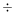 30% 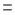 50 人。因此，选择 C 选项。 考点 数量关系 数学运算 基础应用题2、正确答案：B 解析第一步，本题考查多位数问题。第二步，10 以内质数只有 2,3,5,7 四个数，由颠倒百位与个位之后差的尾数为 5，则可知百位为 2，个位为 7。由于三位数本身也为质数，若十位为 3，237 是 3 的倍数并非质数，故十位只能选 5。因此，选择 B 选项。考点 数量关系 数学运算 多位数问题3、正确答案：A 解析第一步， 本题考查概率问题，用方程法解题。第二步， 设原来盒中有 x 个红球，那么原来盒中的总球数为 3x，则原来盒中黄球数为 2x。取出 3 个红球和 7 个黄球后，盒中还剩(x-3)个红球和(2x-7)个黄球，共计(3x-10)个球，根据此时摸到红球的概率 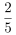 ， 可列方程 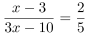 ，解得 x=5，即原来盒中有 5 个红球。 因此，选择 A 选项。考点 数量关系 数学运算 概率问题 基本概率4、正确答案：D 解析第一步， 本题考查工程问题，用赋值法解题。第二步，甲队单独施工 30 天可以完成该项工程 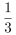 ，那么甲队单独施工 90 天可以完成该项工程，而甲队施工 30 天后，乙队加入，再同时施工 15 天可完成该项工程，可列方程 90 甲=30 甲+(甲+乙)×15，解得乙=3甲，即甲乙效率之比为 1∶3，赋值甲队的效率为 1，那么乙队的效率为 3，该项工程的总量为 1×90=90。第三步，要使乙队施工天数尽可能少，则甲队施工天数应该尽可能多，甲队施工时间不能超过 36，则让甲队施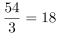 工 36 天，完成 1×36=36，该项工程还剩 90-36=54，乙队需要 (天)。因此，选择 D 选项。 考点 数量关系 数学运算 工程问题 效率类5、正确答案：A 解析第一步，本题考查基本概率问题。第二步，由题可知，花费 4 元的组合为：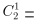 (1)先从 3 种粥类中选 1 种，然后再从 2 种馒头中选 1 种， 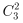 · 6 种; 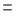 (2)先从 3 种粥类中选 1 种，然后再选 1 个三鲜大肉包， 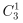 ·1 3 种; 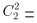 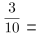 (3)选择 2 种馒头，共 1 种。 第三步，总情况共 6+3+1=10 种。吃到包子的情况数有 3 种，则概率为 30%。因此，选择 A 选项。考点 数量关系 数学运算 概率问题 基本概率6、正确答案：B 解析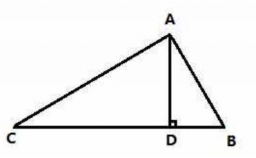 第一步，本题考查几何问题与行程问题的杂糅，用比例法解题。第二步，如图，在三角形 ABC 中 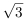 ，两部同时到达集合地点所以甲的速度是乙的速度 倍(时 间相同速度比为路程比)，则 V 乙 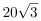 。第三步，设甲部接到军令前的时间为 t，则 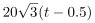 ，又因为 CD∶DB=3∶1，可解得 CD≈72，则 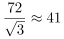 。即集合地与大本营的距离约为 41 千米。因此，选择 B 选项。 考点 数量关系 数学运算 几何问题 平面几何类7、正确答案：C解析解法一：第一步，本题考查溶液问题，用方程法解题。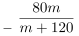 第二步，由于调酒杯总容量不变，加入 m 毫升伏特加，总容量为 m+120 毫升，此时伏特加浓度 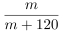 ，倒 出 80 毫升，倒出伏特 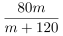 毫升，剩余 80 毫升，加入鸡尾酒不影响伏特加的量，此时浓度 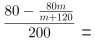 24%，m 80 毫升，调酒杯容量 120+80=200 毫升。 因此，选择 C 选项。解法二：第一步，本题考查溶液问题，用代入排除法解题。 第二步，由于调酒杯总容量不变，依次代入：代入 A,总容量 160 毫升，可知加入 40 毫升伏特加，此时伏特加浓度为 40/160=25%，倒出 80 毫升，倒出伏特加80*25%=20 毫升，剩余 20 毫升，加入鸡尾酒不影响伏特加的量，此时浓度 20/200=10%，与题意不符。代入 B,总容量 180 毫升，可知加入 60 毫升伏特加，此时伏特加浓度为 60/180=33%，倒出 80 毫升，倒出伏特加80*33%=27 毫升，剩余 33 毫升，加入鸡尾酒不影响伏特加的量，此时浓度 33/200=16.5%，与题意不符。代入 C,总容量 200 毫升，可知加入 80 毫升伏特加，此时伏特加浓度为 80/200=40%，倒出 80 毫升，倒出伏特加80*40%=32 毫升，剩余 48 毫升，加入鸡尾酒不影响伏特加的量，此时浓度 48/200=24%，与题意相符。代入 D,与题意不符因此，选择 C 选项。考点 数量关系 数学运算 溶液问题 溶液混合8、正确答案：C 解析第一步， 本题考查不定方程问题，用代入排除法解不定方程。第二步， 设获得一等奖的有 x 位选手、获得二等奖的有 y 位选手、获得三等奖的有 z 位选手。根据共 10 位选手 参 赛 和 总 分 为 61 分 ， 可 列 不 定 方 程 组 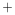 y z 10①，9x 5y 2z 61②，②-①×5 可 得 ：4x-3z=11 。第三步，问该队最多有几位选手获得一等奖，最值代入，优先代入 D 选项，若 x=6，z 无整数解，排除;代入 C 选项，若 x=5，z=3，y=2，满足题意。因此，选择 C 选项。考点 数量关系 数学运算 不定方程问题9、正确答案：A解析第一步，本题考查平面几何题，用公式法解题。第二步， 如下图：由题意可知 OA 距离为 100 米，∠AOB=30°，∠AOC=45°，∠AOD=60°，可得 AB= 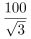 ，AC=100， AD=100 ，则两次上升的距离为 BC=AC-AB=100- ≈42.26，CD=AD-AC=100 -100≈73.2 , 根 据 热 气 球 B 到 C 所 用 时 间 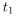 =11s , C 到 D 所 用 时 间 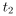 =17s, 可 得 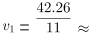 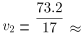 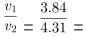 3.84， 4.31, 故 0.89。 因此，选择 A 选项。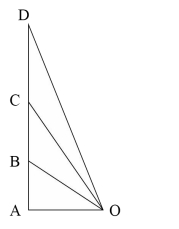 考点 数量关系 数学运算 几何问题 平面几何类10、正确答案：C 解析第一步， 本题考查基础计算问题。第二步， 由题意可知，最初每股股价为 10 万 100 元，亏损 20%之后，每股股价变为 100×(1-20%) =80 元。此时增持 1000 股，需成本 80×1000=8 万，则总成本为 18 万。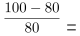 第三步，由获利 2 万元，可知总收入为 20 万，第二次从买入到卖出每股股价为 20 万 100 元，从 80 元 买进涨到 100 元，涨了 25%。因此，选择 C 选项。考点 数量关系 数学运算 基础计算问题11、正确答案：A 解析第一步，分析语境。根据“合适的机械强度”“逐步演变成自身韧带组织，实现腱骨融合”可知，文中要表现的意思是人工韧带本身的特性，即能够促使组织再生从而融合，该空应体现这一含义。第二步，辨析选项，A 项“相容性”能够体现人工韧带自身与肌体相容从而促使组织再生的特性，符合语境， 答案锁定 A 项。B 项“自愈性”侧重于自己愈合，但人工韧带本身不具有自愈性，它是诱导肌体组织再生从而实现永久愈合，排除 B 项。C 项“亲和性”侧重于指不同组织的聚合性，但文段里面只提到了肌体自身的组织， 排除 C 项。D 项“再生性”是易错选项，根据文意，人工韧带本身是不能再生的，其作用是促使肌体组织再生， 故排除 D 项。因此，选择 A 选项。考点 言语理解与表达 逻辑填空 实词辨析12、正确答案：C 解析第一步，分析语境。根据“这片西南中国的广袤土地，呈现了华夏山河的……”可知，填入的词语修饰“华夏山河”。第二步，对比选项。A 项“海晏河清”指黄河水清了，大海没有浪了，比喻天下太平;B 项“渊渟岳峙”比喻人的品德如渊水深沉，如高山耸立;D 项“瑕瑜互见”比喻优点、缺点都有。A 项、B 项和 D 项均与“华夏山河” 搭配不当，排除。C 项“钟灵毓秀”可与“华夏山河”搭配，体现山川秀美，人才辈出，符合文意。因此，选择 C 选项。考点 言语理解与表达 逻辑填空 成语辨析13、正确答案：A 解析第一步，分析第一空。根据“其时革命尚在”“到十九世纪……基本模式逐渐定型”可知，第一空应体现开始、起源之意。A 项“滥觞”原意是指江河发源的地方水很浅，只能浮起酒杯，后指事物的开始或起源，符合文意。B 项“起源”符合文意。C 项“溯源”指探求本源而追溯，比喻回首往事、探寻渊源，本空没有探求、探寻的意思，不符合文意，排除 C 项。D 项“发端”指开始、起头，符合文意。第二步，分析第二空。根据“十七世纪”“……地展开”可知第二空应该用来修饰在十七世纪时的展开程度。A项“如火如荼”原比喻军容之盛，现用来形容旺盛、热烈或激烈，符合文意。B 项“风起云涌”形容雄浑磅礴之势;也比喻事物迅速发展，声势浩大，但是在十七世纪时并未体现快速发展的意思，不符合文意，排除 B 项。D 项“方兴未艾”指事物正在发展，尚未达到止境或还没有停止，多形容新生事物正在蓬勃发展，但其不与“……地展开”搭配，所以不符合文意，排除 D 项。因此，选择 A 选项。拓展轰轰烈烈：形容事业的兴旺，也形容声势浩大、气魄宏伟。考点 言语理解与表达 逻辑填空 实词与成语综合考查14、正确答案：B 解析第一步，分析第一空。根据“说起乡愁，那是一种 的情怀，住在心中的故乡常常鲜活在那里” 可知，横线处要填写的成语做“情怀”的定语，和“情怀”搭配，同时这种“情怀”和“乡愁”有关。A 选项“难以割舍”形容人对事或人的感情深,难以放弃或分开，符合文意。B 选项“与生俱来”指不依靠后天培养和教育，从一出生就拥有的特性或行为，“乡愁”正是人“与生俱来”的一种情怀，故乡是我们从出生开始就生活的地方，符合文意。C 项“永生难忘”形容一辈子都难以忘记，形容某些事或人令人印象深刻，和“情怀” 搭配不当，不符合文意，排除 C 选项。D 选项“刻骨铭心”形容记忆深刻，永远不忘，符合文意。第二步，分析第二空。修饰的对象是“余香”。A 选项“回荡”意思是连续的回声引起的震响。和“余香”搭配不当，排除 A 选项;B 项“氤氲”形容烟或气很盛;烟气、烟云弥漫的样子;气或光混合动荡的样子。“余香”正是一种“香气”，与“氤氲”搭配合适。D 选项“徘徊”比喻犹豫不决，与“余香”搭配不当，不符合文意，排除 D 项。因此，选择 B 选项。拓展徜徉：①犹徘徊，盘旋往返;②犹彷徨，心神不宁貌;③安闲自得貌。 考点 言语理解与表达 逻辑填空 实词与成语综合考查15、正确答案：C 解析第一步，分析第一空，根据“二十四节气相关的诗词歌赋也是 ”可知，和农谚有相同特点，那就是“许多”且“脍炙人口”。A 选项“俯拾皆是”是指只要低下头来捡取，到处都是，形容多而易得。文段没有易得的含义，因此排除 A 项。“不计其数”指没办法计算数目，形容极多。“不胜枚举”指无法一一全举出来，形容为数极多。“举不胜举”列举也列举不完。形容数量很多。三个成语都有多的意思，符合文意。第二步，分析第二空。“将二十四节气与天气现象巧妙地结合在一起”解释说明了与二十四节气相关诗词的构思精巧特点。B 项“文采斐然”文章中表现出来的典雅艳丽和令人赏心悦目的色彩和风格，说一个人文采好。文段和用词无关，重点强调的构思，所以排除 B 项。“形神兼备”指体态和精神都十分优秀 既形似又神似，既有外形，又有神韵，栩栩如生，活灵活现。可以用来指文段的内在和外在，体现构思的特点。“缀玉联珠”比喻撰写美好的诗文。和文段语义不符。排除 D 选项。因此，选择 C 选项。拓展沉思翰藻：指寓意深刻，文辞华丽。考点 言语理解与表达 逻辑填空 成语辨析16、正确答案：C 解析第一步，分析第一空。根据语境“缓解温室效应”“卷云不同于会反射阳光的白云，而更像覆盖在地球上的毯子，困住从地球向太空辐射的热量”可知，应减少卷云的形成，排除 B 项和 D 项。第二步，分析第二空。根据“更像覆盖在地球上的毯子，困住从地球向太空辐射的热量”可知，地球会越来越热，排除 A 项。因此，选择 C 选项。拓展增加：在原来的基础上添加。考点 言语理解与表达 逻辑填空 实词辨析17、正确答案：D解析第一步，突破口在第二空。分析语境，根据前文内容“城市文化形象是…整体认知”以及“主要来源于…… 理念识别系统和视觉识别系统”可知，城市文化形象在城市发展中扮演了重要角色。D 项“举足轻重”指处于重要地位。符合文意。A 项“振聋发聩”指用语言和文字唤醒麻木的人，B 项“醍醐灌顶”指听了高明的意见使人受到很大启发，C 项“撼天动地”指声音和声势很大。都不能体现出重要之意，均排除。第二步，验证第一空，“气质”指风格、气度。放在第一空可对应符合文意。因此，选择 D 选项。拓展禀赋：人所具有的智力、体魄等素质;天赋。观感：观看事物后的感情体会。考点 言语理解与表达 逻辑填空 实词与成语综合考查18、正确答案：D 解析第一步，分析第一空，根据“纪录片《苏东坡》以苏东坡贬谪黄州四年的生活为横切面， 其一生的心路历程，从文学、艺术、美食、情感等维度进行透视”可知，文中要表达的意思是对苏东坡心路历程的全面的展现。A 项“关照”是关心照顾的意思，并没有体现对其心路历程的展现，不符合文意，排除 A 项。B 项“记载”把事情记录下来，也指记录事情的文字。而文段是纪录片，是动态的视频画面，并非是文字，排除B 项。第二步，分析第二空。“多角度地 其生命感悟、精神嬗变和艺术升华的过程。”空格处填入的词语应该是对深层次内涵的深度剖析。“阐述”意为阐明陈述，详细的解释,述说。多是对客观状态的真实展现，并没有体现对内在深层次的剖析。排除 C 项。“解读”是对事物进行理解的过程或者结果。有体现出对深层次内涵的剖析，多角度的解读其生命的感悟、精神嬗变和艺术升华的过程。符合文意。因此，选择 D 选项。考点 言语理解与表达 逻辑填空 实词辨析19、正确答案：B 解析第一步，分析第一空。根据“绘画秩序的建立则是绘画风格成熟的 ”可知，秩序的建立代表绘画风格的成熟，该空应体现“表明、代表”的含义。A 项“目标”指想要达到的境地或标准。C 项“方向”指前进的目标。不符合语境，排除 A 项和 C 项。B 项“标志”指表明某种特征。符合语境。D 项“途径”指门路;道路。不符合语境，排除 D 项。第二步，验证第二空。“内在”与“秩序和法则”搭配恰当。因此，选择 B 选项。考点 言语理解与表达 逻辑填空 实词辨析20、正确答案：B 解析第一步，分析第一空。根据前文极光的变幻莫测说明自然界中没有哪种现象能与极光相比较的意思。对比选项排除强调地位平等和力量相当的 A 项和 D 项;第二步，分析第二空。通过前面的分号及语义可知，横线处填入词语应与前面闪现相呼应修饰前文的焰火并体现极光可以在苍穹中持续几小时的意思。排除表示声音悠长的 C 选项迤逦。因此，选择 B 选项。拓展迤逦：形容唱歌声和鸟鸣声的悠扬圆转曲折连绵。也有渐次、逐渐等意思。抗衡：对抗;匹敌。匹敌：指双方地位平等、力量相当。媲美：指美好的程度可以相比，类似比美之意。一般都用于一种东西可以和另一种东西相比较。辉映：事物互相对照。延宕：拖延。映照：显示。考点 言语理解与表达 逻辑填空 实词辨析21、正确答案：D 解析第一步，突破口在第二空。空前的“更”表递进，递进前说“看到精彩的描写和精辟的议论，就反复重读、吟咏再三”，递进之后需要与上文语义相近、程度加重，强调对“妙处”的认同。A 项“弹冠相庆” 比喻一个人做了官，其他人互相庆贺，将有官可做，含贬义;B 项“低头折节”指丧失气节，屈服于他人;C 项“额手称庆”表示庆幸;均与语境不符，排除 A 项、B 项和 C 项。而 D 项“击节赞叹”形容对别人作品的赞赏，符合语境。答案锁定 D 选项。第二步，验证第一空。“微言大义”指含蓄微妙的言语，精深切要的义理，符合语境。 因此，选择 D 选项。拓展春秋笔法：相传孔子修《春秋》，一字含褒贬。后来称文章用笔曲折而意含褒贬的写作手法为春秋笔法。言外之意：话里暗含着的没有直接说出的意思。弦外之音：比喻言外之意。即在话里间接透露而没有明说的意思。额手称庆：把手放在额头上，表示感到庆幸。双手合掌，举到额头，表示庆幸。击节赞叹：打拍子。后用来形容对别人的诗、文或艺术等的赞赏。考点 言语理解与表达 逻辑填空 成语辨析22、正确答案：C 解析第一步，分析第一空。根据前文“如果说建筑是她的脊梁，环境是她的容貌，那市民的文明素质就是她的……”，可知该空应与“文明素质”一样为抽象名词，而 A 项“佩饰”指玉佩，D 项“冠冕”多指古代帝王、官员戴的帽子，均不是抽象名词，故排除 A 项和 D 项。B 项“神采”和 C 项“灵魂”均为抽象名词，符合语境。第二步，第二空不容易排除。第三步，分析第三空。C 项“涵育”是涵养化育的意思，与“文明”和“文化底气和骨气”搭配得当。而 B 项“涤荡”指清除、清扫，一般搭配消极感情倾向词，不符合语境，排除。因此，选择 C 选项。拓展神采：人的精神面貌、气色光彩。灵魂：精神意识;在事物中起决定和主导作用的因素。演绎：铺陈，推断，阐发：汉儒解经，依经演绎。也可作“演绎推理”的简称。弘扬：发扬光大。也作宏扬。唤起：号召使奋起;引起(注意、回忆等)。阐释：阐述、解释，阐释名词术语。赋予：交给(重大任务、使命等)。涤荡： 指冲洗、清除，也可指扫清，扫尽(如政治上的腐败或组织上的弊病)。如涤荡剥削阶级遗留下来的污泥浊水。 秉承：接受;承接。考点 言语理解与表达 逻辑填空 实词辨析23、正确答案：C解析第一步，分析第一空语境。根据“VR 体验、动漫、动画等形式，从细节之处做设计，把故宫传统的文化元素 时尚新潮的当代工艺品中”可知，文中要表达的意思是通过多种形式、细节设计，把故宫传统的文化元素与当代工艺品紧密结合。A 项“注入”指水进入或者抽象事物灌入，常与“血液、活力、动力”搭配，不符合文意，排除 A 项。B 项“融入”指彼此融合，彼此接纳，符合文意。C 项“植入”指将某种符号融入其中， 符合文意。D 项“加入”指加上，掺进去，程度较轻，不能体现紧密结合，不符合文意，排除 D 项。第二步，分析第二空语境。根据“开拓新 ”，排他性不强。第三步，分析第三空语境。根据“揭示了优秀传统文化挖掘和 的巨大空间和可能性”可知，文中要表达的意思是传统文化有巨大空间和可能性，要挖掘即为深入开发探求，需要填入意思与“挖掘”相近的词语，C 项“阐发”指阐明并发挥，符合文意。B 项“阐释”为解释表明，不符合文意，排除 B 项。因此，选择 C 选项。拓展途径：方法，路径。路子：处事的办法，门路。阐述：详细的论述。阐明：指讲明白。 考点 言语理解与表达 逻辑填空 实词辨析24、正确答案：D 解析第一步，分析第一空。由前文“围绕......主题”和后文“探讨......服务新模式”，可知第一空所在的句子也是高峰论坛所讨论的内容方向，且修饰“新技术和新产业”。A 项“着笔”指落笔、下笔，不符合语义， 排除 A 项。第二步，分析第二空。横线处与“服务新模式”为并列关系，且搭配“发展新业态”，C 项“营造”指建造、构造，如营造住宅、营造意境，与“发展新业态”不搭，排除。B 项“养育”指抚养、教育，多指养育子女、饲养动物等，不适用于“发展新业态”，且与“服务”构不成语义并列，排除。锁定答案 D。第三步，验证 D 项。“探寻人工智能”，符合文义，与前文“探讨......服务新模式”构成并列。因此，选择 D 选项。拓展着眼：指(从某方面)考虑、观察。对标：指对比标杆找差距。 考点 言语理解与表达 逻辑填空 实词辨析25、正确答案：C 解析第一步，突破口在第三空。根据前文语境“我们今天所共同面对的风险挑战：”可知，后文是由三个“;”连接的 4 类风险挑战，且 4 类挑战均为当今世界存在的消极现象。所以第三空应填写具有消极倾向的词语，而且所填词语应与“文明冲突、文明优越等论调”搭配，C 项“沉渣泛起”比喻已经绝迹了的腐朽、陈旧事物又重新出现，在文中表示“文明冲突、文明优越等”陈旧的不良言论时不时出现，符合文意，锁定答案为 C 项。第二步，再看第一、二空，C 项“依然”和“涌现”均符合语义。因此，选择 C 选项。拓展激浊扬清：比喻清除坏的，发扬好的。拨云见日：拨开乌云见到太阳，比喻冲破黑暗见到光明，也比喻疑团消除，心里顿时明白。沉渣泛起：已经沉到水底的渣滓又漂浮了起来，比喻已经绝迹了的腐朽、陈旧事物又重新出现。振臂高呼：举起手欢呼，形容非常高兴。显现：显露，露面，呈现。涌现：在同一时期大量的出现， 突然出现。浮现：①(过去经历的事情)再次在脑子里显现②呈现，显露。考点 言语理解与表达 逻辑填空 实词与成语综合考查26、正确答案：A 解析第一步，分析文段。文段先讲了城镇化的定义，认为城镇化是农民向市民的转变，然后进一步指出这一过程是人的素质现代化，接下来通过“而”进一步点明作者的观点“素质的现代化离不开现代化的教育”。第四、 五、六句就这一观点进行解释说明。最后又通过“而”得出结论即“支撑人的生产方式现代化的基础则是现代 职业教育的普及”。文段为“总—分—总”结构。结合前面的观点和后面的结论，可知作者主要想表达的是城 镇化过程中农民向市民转变时需要做到对农民进行职业教育的普及。第二步，对比选项。A 项对应作者的意图。因此，选择 A 选项。拓展B 项、C 项：均属于解释说明中的一点，非重点。D 项对应“城镇化”的定义，未提及文段重点“现代职业化教育的普及”。考点 言语理解与表达 片段阅读 意图判断27、正确答案：C 解析第一步，分析文段，将选项与文段一一对应。第二步，辨析选项。A 项对应“从而保证了舰桥具有足够高度”，可知美国的舰桥高度比英俄高,A 项说法正确。B 项对应“相控阵雷达与舰桥哪个更重要”，可知部署在下面，虽然雷达侦测范围小了，但综合考虑，还是下面合理，B 项说法正确。C 项说美国海军对航母的实际作战效能不是很重视，文中说的是将雷达布置在了舰桥之下，限制了探测范围，但不等同于不重视实际作战效能。因为“相控阵雷达与舰桥哪个更重要”这句话就是表明美国海军的综合考虑，恰恰是为了保证作战效能，C 项属于偷换概念。D 项对应“为航母加装相控阵雷达似乎已成为一种必要的‘复古之风’”，证明三国都重视在航母上部署相控阵雷达，D 项说法正确。因此，选择 C 选项。考点 言语理解与表达 片段阅读 细节理解28、正确答案：C解析第一步，分析文段。文段开篇介绍大数据在决策预测方面的重要性。之后通过转折词“但是”引出文段的主旨句，“人际的沟通和交流不该因为大数据技术而遭弃”，最后进行解释说明，通过过于依赖大数据放弃人际沟通过程带来的严重后果来证明主旨句的观点。第二步，对比选项。C 项是对文段主旨句的同义替换。因此，选择 C 选项。拓展A 项和 B 项：为前半部分的大数据的重要性阐述，偏离重点。D 项：为解释说明的内容，且未提及“人际沟通”，不符文段。考点 言语理解与表达 片段阅读 主旨概括29、正确答案：A解析第一步，分析文段。文段首句指出人与自然，科学与社会是互动的。接着文段后文内容分为两部分，前半部分说在“非科学”时期，科学普及无从谈起。后半部分说在科学兴起的近现代，科学普及在人与自然、科学与社会的结合中顽强生长。也就是文段的主旨重在强调科学普及在人与自然、科学与社会的结合中得到了发展。 第二步，对比选项。A 项是文段主旨的同义替换。因此，选择 A 选项。拓展B 项：“科学普及道路艰辛”偏离重点，照应的是文段的前半部分。C 项：属于提出对策的内容，与主旨无关，文段主旨侧重的内容是“科学普及如何发展的”，而非“应该如何发展”。D 项：“科学普及的前景”为无中生有。考点 言语理解与表达 片段阅读 主旨概括30、正确答案：D 解析第一步，分析文段。文段前两句指出，由于没有文字，在原始社会人们唱歌、跳舞，但是不写诗，有了文字之后由于中国戏剧演员不识字，人们戏剧演剧主要是以口传心授的方式传承与传播，也就是人们受到文字的限制。紧接着通过转折关联词“然而”指出问题，人们戏剧史的研究方法错误，过于依赖文字和文献。尾句通过假设给出文段的主旨句，“如果戏剧史研究领域有‘新材料’的话，那一定不仅仅是文献”，也就是戏剧史研究要有除了文献之外的新的领域，改变原来注重文字和文献的研究方法。第二步，对比选项。D 项符合文段主旨。A 项：传统研究是注重文字文献，而文段重点要表达的是突破文字文献的限制，因此“要对接传统研究”表述错误。B 项：“更新理念”无中生有。C 项：“既要重文献又要重考证考据”与文意相悖。考点 言语理解与表达 片段阅读 主旨概括31、正确答案：B 解析第一步，分析文段，将选项与文段一一对应。第二步，辨析选项。B 项“阳光、鲜花一定时间内大致不变，因为振动频率没有变化”属于无中生有。A 项、C 项和 D 项均对应文段尾句“自然美与物质的波长(或者频率)存在着深刻的内在联系，物体固有的频率与人自身的频率存在耦合关系，‘美’是由不同类型波普的频率与人的相互作用而产生的”，正确。因此，选择 B 选项。考点 言语理解与表达 片段阅读 细节理解32、正确答案：A 解析第一步，分析文段。文段先介绍智能化无人超市的特点是客人从进门到出门，一举一动都会被数字化，并且被捕捉记录，接着指出信息回流到云端可以得到有价值的信息，并进行举例论证，尾句对前文进行总结，指出数字化最终目的是实现商品供应链的优化以及店内货架与商品摆放的人性化。文段为“分—总”结构，尾句是文段的主旨句。第二步，对比选项。A 项是对文段主旨句的同义替换。因此，选择 A 选项。拓展B 项：“发展前景”属于无中生有。C 项：“进行记录与描画”是智能无人超市的特点，非重点。D 项：“消费者”话题错误，文段尾句强调的是给“超市”所带来的好处，而非“消费者”。考点 言语理解与表达 片段阅读 主旨概括33、正确答案：D 解析第一步，分析文段。文段先提出完美主义者的习惯表现，然后通过“完美主义不仅拖后腿，还可能带来许多心理疾病”引出话题。通过“由于缺乏……”这部分来对完美主义者心理疾病的表现和危害进行具体论述。话题以“完美主义心理疾病”为中心进行展开论述，是文段重点话题。第二步，对比选项。D 项与文段主体一致，是针对完美主义心理健康问题提出的对策句。符合文段意图。A 项、B 项和 C 项均为“完美主义心理疾病”的具体表现，属于文段解释说明部分，不是文段重点，且缺少文段的论述主体。考点 言语理解与表达 片段阅读 意图判断34、正确答案：C 解析第一步，分析文段，将选项与原文一一对应。第二步，辨析选项。A 项对应第一句话，原文是发现了“一颗超亮超新星”爆发于“宇宙正午”，不能得出“超亮超新星”产生于恒星形成最剧烈的“宇宙正午”，以偏概全，排除 A 项。B 项与“科学家认为小星系缺乏重元素的环境有利于产生超亮超新星”意思相悖，排除 B 项。C 项对应“此次发现的超亮超新星所在星系是普通的大质量星系，使人重新思考超亮超新星的形成问题”，符合文意。D 项与“此次发现的超亮超新星所在星系是普通的大质量星系，使人重新思考超亮超新星的形成问题。这意味着银河系也可能曾拥有产生超亮超新星的条件”意思相悖，排除 D 项。因此，选择 C 选项。考点 言语理解与表达 片段阅读 细节理解35、正确答案：A 解析第一步，分析文段。文段首句引出传统家训家规的话题，第二句提到家训家规的来源和社会影响。第三句用“而”重点强调家训家规对整个社会产生重要影响。第四句以家规家训成为道德教育的普遍教材，进一步补充说明家规家训的社会功能。文段重点是在说明传统家规家训的社会功能。第二步，对比选项。A 项符合文段重点。因此，选择 A 选项。拓展B 项：“历史渊源”对应第二句话，非文段重点。C 项：“历史影响”偏离重点。D 项：“教育作用”属于“社会功能”，范围缩小。考点 言语理解与表达 片段阅读 意图判断36、正确答案：D 解析第一步，分析文段。文段首先通过分析互联网对媒体的变革进而引出“粉丝经济”这一概念，接着又分析了粉丝借助传播媒介的快捷对偶像生活及演艺生涯的影响，最后指出在文化行业中，粉丝流量经济成为行业主推力，冒号之后的内容又对这一观点进行解释说明。通过分析文段可知，文段是“分—总—分”结构，文段重点句是“在电视剧等文化行业中，粉丝流量经济已是行业主推力”。 第二步，对比选项。D 项是对文段重点句的同义替换。因此，选择 D 选项。拓展A 项、B 项和 C 项：均属于分述的内容，并非文段重点。考点 言语理解与表达 片段阅读 意图判断37、正确答案：C 解析第一步，分析文段。文段首先提出工匠精神，匠心为本，接着具体阐述工匠精神的关键是默默无闻、追求卓越的匠心。然后提出如何树匠心——坚守初心，执着专注，坐得住，做得好。然后进一步解释如何坐得住， 做得好，还是要专心专注,追求至精至善。文段话题层层递推，主要强调如何去树立匠心，要坚守初心，执着专注。第二步，对比选项。C 项是对策项，此题属于意图判断题，优选合理对策项。A 项“育匠人”“基础”属于无中生有，文段无从体现。B 项对应文段首句，但本题是一个意图题，话题层层推进，主要强调如何做，偏离文段重点。D 项“社会文化环境”属于无中生有，文段并没有提及。因此，选择 C 选项。考点 言语理解与表达 片段阅读 意图判断38、正确答案：C 解析第一步，分析横线处的上下文语境。由横线前“人工智能……足以证明其本领之强”可知，横线前讲人工 智能的好处;由横线后“人类也完全没必要拿自己的优势去跟人工智能的缺点相比较”中“也”可知，横线处 要体现“比较”之意。第二步，对比选项。C 项有“比较”之意，符合语境。因此，选择 C 选项。拓展A 项、B 项和 D 项：均无“比较”之意。考点 言语理解与表达 语句表达 语句填空39、正确答案：B 解析第一步，分析横线处的上下文语境。横线位于最后一句话的位置，可知，横线处填入的信息所围绕的话题应该与前文话题保持一致。横线之前的部分都在强调智能机器人的各种功能。所以横线处也应该围绕功能这个话题进行。第二步，辨析选项。A 项是对智能机器人和人类之间进行比较，这属于文段首句的话题,与横线前的话题不一致， 所以排除。B 项围绕“智能机器人的功能”这个话题谈论，话题一致。C 项谈论的是人类的情感和人脑的灵活性， 没有涉及机器人的功能，话题不一致，排除。D 项没有谈及智能机器人，根据主体排除法，应当予以排除。因此，选择 B 选项。考点 言语理解与表达 语句表达 语句填空40、正确答案：B 解析第一步，分析横线处的上文语境。根据“鉴于此”可知，所填句子是针对上文问题提出的对策。文段先指出观点在今天的社会文化实践中，更要关注传统文化热是否真正触及了人文精神实质，提升了精神境界，然后指出文化的形式要为文化的内容服务，并进行反面论证，最后指出不能只重视形式而忽略对其内涵的传承。分析可知最后的对策要承接只注重形式而忽略内涵的传承。第二步，对比选项。B 项的“形式化倾向”和前文话题一致，符合文意。因此，选择 B 选项。拓展A 项、C 项和 D 项：“符号性的做法”“工具性价值”“借助现代电子技术手段”前文均未提及，话题不一致。考点 言语理解与表达 语句表达 语句填空41、正确答案：D 解析第一步，观察选项特征，确定首句。②句援引观点，适合做首句。③句句首有转折关联词“但”，故③句之前应有与其形成转折关系的内容，③句不适合做首句，排除 A 项和 B 项。第二步，观察 C 项和 D 项，两项②⑥①均是绑定的，故只需确定③句、④句和⑤句的先后顺序即可。⑤句通过“换个角度讲”，引出“心理疾病”与“糖分摄入”的关系。④句通过“即”继续谈论“心理”与“糖分摄入”的关系，④句是对⑤句的补充说明，故⑤④绑定，排除 C 项。因此，选择 D 选项。考点 言语理解与表达 语句表达 语句排序42、正确答案：D解析第一步，观察选项，判断首句。③、⑥两句做首句无法排除。第二步，关联验证。②句“‘小散’的无奈选择，‘惹不起总还躲得起’”，③“但这毕竟只是消极的自我保护”，③句可以指代②句内容，③②捆绑，故排除 B 项和 C 项。比较 A 项和 D 项，区别在于④⑥的关系，④提到“要从根本上保障小投资者的利益”的对策，⑥提到“如何有效保护小股东尤其重要”，按照顺承关系，需要先提到⑥再具体提对策④，故⑥在④前，排除 A 项。因此，选择 D 选项。考点 言语理解与表达 语句表达 语句排序43、正确答案：B 解析第一步，分析横线处的上下文语境。根据前文“手机可能使一个孩子深陷其中不能自拔”以及后文“表达了人们深深的忧虑”“中小学都将……”可知，此空所填句子要体现出手机给孩子带来了不良影响，C 项、D项只提到了手机的危害，没体现出是对孩子的危害，话题不一致，排除 C 项和 D 项。A 项两者均可体现，B 项的“未来”相对应的即孩子，也可体现。第二步，根据文段中“深陷”“深深忧虑”“大力……纳入重难点”“受重罚”等词语可知，文段语义很重， 孩子玩手机受到了人们的高度重视，故该空要体现出手机会给孩子带来非常严重的影响。对比两个选项，A 项的“危害”相对于 B 项“未来”“毁了”语义较轻。因此，选择 B 选项。考点 言语理解与表达 语句表达 语句填空44、正确答案：B 解析第一步，分析文段。文段首先讲述了我国科技事业发展的现状，并通过“但”转折关联词提出我国科技领域依然存在问题，即关键核心技术受制于人。最后一句提出对策，指出“只有努力实现关键核心技术自主可控”，才能抓住机遇，引领发展。文段为“提出问题—解决问题”的结构，最后一句对策句是文段的主旨句，强调必 须“努力实现关键核心技术自主可控”。第二步，对比选项。B 项“关键核心技术”与文段话题一致，“掌握在自己手中”即“可控”，是文段主旨句的同义替换，适合作为文段的标题。因此，选择 B 选项。拓展A 项：“努力拼搏”无中生有。C 项：“激励原始创新”无中生有。D 项：没有体现出主旨句强调的“可控”之意。考点 言语理解与表达 片段阅读 标题选择45、正确答案：A解析第一步，分析文段。文段开篇介绍了长期以来社会各界多种方式开展帮扶，效果显著，铺垫了背景。然后通过一个“但”字转折，告诉我们在此背景下，仍有一些未脱贫地区，这些地区要想脱贫就需要打好科技牌。 所以文段的主旨句为最后一句的“还需打好科技牌”。第二步，对比选项。A 项围绕的话题为“脱贫攻坚”和“科技牌”，所以是文段主旨句的同义替换。因此，选择 A 选项。拓展B 项：只提到了“扶贫”，但是没有提到论述主体“科技”一词。C 项：“新方式”指代不明，太过笼统。D 项强调的“换挡提速”是背景部分的内容不是文段重点。考点 言语理解与表达 片段阅读 标题选择46、正确答案：A 解析第一步，本题考查时政知识。第二步，中共中央政治局 2019 年 2 月 22 日下午就完善金融服务、防范金融风险举行第十三次集体学习。中共中央总书记习近平在主持学习时强调，要深化对国际国内金融形势的认识，正确把握金融本质，深化金融供给侧结构性改革，平衡好稳增长和防风险的关系，精准有效处置重点领域风险，深化金融改革开放，增强金融服务实体经济能力，坚决打好防范化解包括金融风险在内的重大风险攻坚战，推动我国金融业健康发展。因此，选择 A 选项。考点 常识判断 政治 时政47、正确答案：B 解析第一步，本题考查习近平在庆祝改革开放 40 周年大会上的讲话。第二步，习近平《在庆祝改革开放 40 周年大会上的讲话》中谈到经济建设时指出，我国主要农产品产量跃居世界前列，建立了全世界最完整的现代工业体系，科技创新和重大工程捷报频传。现在，我国是世界第二大经济体、制造业第一大国、货物贸易第一大国、商品消费第二大国、外资流入第二大国，我国外汇储备连续多年位居世界第一，中国人民在富起来、强起来的征程上迈出了决定性的步伐!由此可见，题干中，只有②的说法不对，我国不是商品消费第一大国，而是商品消费第二大国。因此，选择 B 选项。考点 常识判断 政治 时政48、正确答案：C 解析第一步，本题考查生态环境保护举措。第二步，全国生态环境保护大会 2018 年 18 日至 19 日在北京召开。中共中央总书记、国家主席、中央军委主席习近平出席会议并发表重要讲话。习近平在讲话中专门提及“要有效防范生态环境风险”。他说，生态环境安全是国家安全的重要组成部分，是经济社会持续健康发展的重要保障。要把生态环境风险纳入常态化管理，系统构建全过程、多层级生态环境风险防范体系。因此，选择 C 选项。拓展A 项：三大攻坚战是指防范化解重大风险、精准脱贫、污染防治，是在十九大报告中首次提出的新表述。2018 年中央经济工作会议上明确：“打好污染防治攻坚战，要使主要污染物排放总量大幅减少，生态环境质量总体改善，重点是打赢蓝天保卫战，调整产业结构，淘汰落后产能，调整能源结构，加大节能力度和考核，调整运输结构。”B 项：全国生态环境保护大会 2018 年 18 日至 19 日在北京召开。中共中央总书记、国家主席、中央军委主席习近平出席会议并发表重要讲话。习近平指出，要全面推动绿色发展，绿色发展是构建高质量现代化经济体系的必然要求，是解决污染问题的根本之策。D 项：习近平在 2018 年全国生态环境保护大会上指出，地方各级党委和政府主要领导是本行政区域生态环境保护第一责任人，各相关部门要履行好生态环境保护职责，使各部门守土有责、守土尽责，分工协作、共同发力。考点 常识判断 政治 时政49、正确答案：C解析第一步，本题考查全面依法治国并选错误项。第二步，2017 年 10 月 18 日中国共产党第十九次全国代表大会上的报告中明确指出：综合分析国际国内形势和我国发展条件，从 2020 年到本世纪中叶可以分两个阶段来安排。第一阶段，从 2020 年到 2035 年，在全面建成小康社会的基础上，再奋斗十五年，基本实现社会主义现代化。到那时，我国经济实力、科技实力将大幅跃升， 跻身创新型国家前列;人民平等参与、平等发展权利得到充分保障，法治国家、法治政府、法治社会基本建成， 各方面制度更加完善，国家治理体系和治理能力现代化基本实现。第二个阶段，从 2035 年到本世纪中叶，在基本实现现代化的基础上，再奋斗十五年，把我国建成富强民主文明和谐美丽的社会主义现代化强国。到那时， 我国物质文明、政治文明、精神文明、社会文明、生态文明将全面提升，实现国家治理体系和治理能力现代化， 成为综合国力和国际影响力领先的国家，全体人民共同富裕基本实现，我国人民将享有更加幸福安康的生活， 中华民族将以更加昂扬的姿态屹立于世界民族之林。由以上报告内容可知，基本建成法治国家、法治政府、法治社会并非是到本世纪中叶的任务。因此，选择 C 选项。拓展A 项：党的十八届四中全会通过的《中共中央关于全面推进依法治国若干重大问题的决定》中指出，党的领导是中国特色社会主义最本质的特征，是社会主义法治最根本的保证。B 项：“四个全面”，即全面建成小康社会、全面深化改革、全面依法治国、全面从严治党。2018 年 8 月 24日召开的中央全面依法治国委员会第一次会议上，习近平强调，全面依法治国具有基础性、保障性作用。D 项：2015 年 2 月 2 日，在省部级主要领导干部学习贯彻十八届四中全会精神全面推进依法治国专题研讨班开班式上，习近平发表的重要讲话中提到：我们要坚持的中国特色社会主义法治道路，本质上是中国特色社会主义道路在法治领域的具体体现;我们要发展的中国特色社会主义法治理论，本质上是中国特色社会主义理论体系在法治问题上的理论成果;我们要建设的中国特色社会主义法治体系，本质上是中国特色社会主义制度的法律表现形式。考点 常识判断 政治 时政50、正确答案：C 解析第一步，本题考查 2018 年科技成果并选错误项。第二步，2017 年 11 月 3 日，我国自主设计并建造的亚洲最大、最先进的绞吸挖泥船“天鲲号”在江苏启东成功下水，标志着中国疏浚装备研发建造能力进一步升级，已处于世界先进水平。因此，选择 C 选项。拓展A 项：2018 年 5 月 12 日，我国第二艘航母从大连造船厂码头启航，赴相关海域执行海上试验任务。主要检测验证动力系统等设备的可靠性和稳定性。B 项：2018 年 12 月 8 日，我国在西昌卫星发射中心用长征三号乙运载火箭成功发射嫦娥四号探测器，开启了月球探测的新旅程。D 项：2018 年 10 月 20 日，中国自主研制的大型水陆两栖飞机 AG600 在湖北荆门漳河机场成功实现水上首飞。考点 常识判断 政治 时政51、正确答案：C 解析第一步，本题考查荷叶的结构特点。第二步，荷叶的表面附着无数个微米级的蜡质乳突结构，在每个微米级乳突的表面又附着许许多多与其结构相似的纳米级颗粒。科学家将其称为荷叶的微米-纳米双重结构。正是具有这些微小的双重结构，使荷叶表面与水珠儿或尘埃的接触面积非常有限，同时由于叶面上蜡质的不易黏附性，因此当污物或灰尘掉落在叶面上时， 极易被风吹走或被水冲净。荷叶正是由于有这种特性而获得了“出污泥而不染”的美名。因此，选择 C 选项。拓展A 项：荷叶的叶绿素与太阳发生光合作用可以把二氧化碳和水合成富能有机物，同时释放出氧，并不能产生自清洁作用。B 项：荷叶表面光滑，是由于它的表面结构有一层不溶于水的蜡质物质，它导致污泥极不容易在叶面吸附。D 项：荷花枝叶细长与其“出污泥而不染”无关。考点 常识判断 科技 生活常识52、正确答案：B 解析第一步，本题考查生活常识并选错误项。第二步，发光纤维是指受到光和放射线的照射时，能发出比照射光波长更长的可见光的纤维。萤火虫有专门的发光细胞，细胞内部的化学物质与氧气发生反应从而进行发光。两者的发光原理不一样，不属于仿生生物学的应用。因此，选择 B 选项。拓展A 项：子弹头列车设计灵感来自翠鸟的喙。列车在高速行驶中，列车车头形成的风墙不仅仅会产生巨大的噪音，而且还会减慢列车的速度。而根据翠鸟喙部形状设计的新型列车车头可以消除这些问题，可以帮助列车能效提高 20%。C 项：维克罗尼龙搭扣是由瑞士发明家乔治发明的，灵感来源于苍耳。苍耳身上带有一些小刺，这些小刺粘在有毛的裤子上，就会牢牢粘住，很难甩掉。乔治利用苍耳的原理，发明了尼龙搭扣。D 项：全天然空调系统建筑灵感来源于非洲白蚁的巢穴。白蚁建造的巢穴系统，即使在炎热干燥的非洲草原上， 也可以使建筑内部总能保持恒温和湿润。设计师麦克研究了白蚁的巢穴，设计出了津布巴韦首都哈拉雷市的东门购物中心和办公大楼。考点 常识判断 科技 生活常识53、正确答案：A 解析第一步，本题考查历史人物并选错误项。第二步，口蜜腹剑形容两面派的狡猾阴险，出自《资治通鉴·唐纪·玄宗天宝元年》中“世谓李林甫口有蜜， 腹有剑”。李义府曾在唐高宗时期任宰相，因笑中有刀，被称为“李猫”。选项对应错误。因此，选择 A 选项。拓展B 选项：秦朝末年楚汉之争时，项羽在垓下之战中失利，陷入十面埋伏，最终走投无路自刎于乌江。后有琵琶曲《十面埋伏》表现项羽大军被包围时的场景。故 B 说法正确。C 选项：程门立雪出自《宋史·杨时传》，宋代著名理学家杨时与他的学友游酢向程颐拜师求学，适逢程颐打坐养神。天降大雪他俩也并没有惊动老师，而是恭恭敬敬侍立在门外等待老师醒来。后比喻非常尊敬老师。故C 说法正确。D 选项：东床快婿是东晋时期，重臣郗鉴欲挑选王氏子弟为婿，前往察看时，别人都仔细打扮了一番，只有一人坐于东床，神色自若地看书。郗鉴大赞，打听出此人即王羲之，便将女儿嫁给了他。后来用东床快婿指为人豁达、才能出众的女婿，是女婿的美称。故 D 说法正确。考点 常识判断 历史 中国史54、正确答案：A 解析第一步，本题考查地理国情。第二步，鄱阳湖是全世界最大的白鹤集中越冬地，白鹤的数量占全世界总数的 95%以上，堪称鹤之天堂。每年冬季，国内外专家学者从世界各地来到鹤乡——吴城。国际鹤类基金会主席阿基波先生惊呼这里是世界仅存的一处最大的白鹤类栖息地，其价值很高，世所仅有。因此，选择 A 选项。拓展B 项：我国最早出现的种植业位于黄河、长江流域。C 项：被誉为“天上云霞，地下鲜花”的是杭州织锦。D 项：东北平原是中国第一大平原，是中国重要的粮食、大豆、畜牧业生产基地，也是中国重要的煤炭、钢铁、机械、能源、化工基地。考点 常识判断 科技 地理国情55、正确答案：D 解析第一步，本题考查文学常识。第二步，“锦帆未落干戈起”意思是隋炀帝杨广出游的华丽锦帆还没有落下战争就已经开始了。隋炀帝开凿京杭大运河，耗费了大量的人力物力财力，民不聊生，起义军掀起推翻隋朝统治的浪潮。隋炀帝为炫耀自己开凿大运河的丰功伟绩，带上百官妃嫔乘船出游，结果奢华的旅程还没有结束，隋炀帝就被宇文成都所杀。因此，选择选 D 项。拓展A 项：“车同轨，书同文”意思是统一文字，统一车辙，比喻国家统一。这是秦始皇完成统一大业后，改革旧制的重要内容。B 项：烽火本是古代敌寇侵犯时的紧急军事报警信号。西周时周幽王为博得褒姒一笑，点燃烽火台戏弄诸侯， 后来诸侯们不再相信烽火台的报警信号。C 项：“一骑红尘妃子笑，无人知是荔枝来”出自杜牧的《过华清宫》，意思是杨贵妃喜欢荔枝，唐玄宗李隆基着人快马相运，描写了唐玄宗与杨贵妃骄奢淫逸的生活。考点 常识判断 人文 文学56、正确答案：C 解析第一步，本题考查文学。第二步，题干关键词“目送”。“日暮酒醒人已远，满天风雨下西楼。”出自唐代许浑的《谢亭送别》，诗句 大意是当暮色降临，我醒来了，才知道人已远去，而这时候，满天风雨，只有我一个人的身影独自离开了那西楼。并未体现诗人目送友人远去的场景。因此，选择 C 选项。拓展A 项：“孤帆远影碧空尽，唯见长江天际流。”出自唐代李白的《黄鹤楼送孟浩然之广陵》，诗句大意是友人的孤船帆影渐渐地远去，消失在碧空的尽头，只看见一线长江，向邈远的天际奔流。体现了诗人目送友人渐渐远去的场景。B 项：“山回路转不见君，雪上空留马行处。”出自唐代岑参的《白雪歌送武判官归京》，诗句大意是山路迂回曲折已看不见你，雪上只留下一行马蹄印迹。体现了诗人目送友人远去的场景。D 项：“青枫江上秋帆远，白帝城边古木疏。”出自唐代高适的《送李少府贬峡中王少府贬长沙》，诗句大意是秋日青枫江上孤帆远远飘去，白帝城边黄叶飘零古木稀疏。体现了诗人目送友人乘坐的船只渐渐远去的场景。解题技巧：主体词对应法，本题考查“目送友人”，C 选项中的“酒醒人已远”未体现目送，与主体不对应，而其他三项中的“唯见”“不见君”“秋帆远”都表达了“目送友人”的主体词，因此，选择 C 选项。考点 常识判断 人文 文学57、正确答案：B 解析第一步，本题考查化学物质并选错误项。第二步，K 金的计算方式是将纯黄金分为 24 份，24k 金即足金。18k 金是黄金含量至少达到 75%的合金，即金含量为 18/24 的合金，其余 25%为其它贵金属，包括铂，镍，银，钯金等 18K 金是造价较低而且佩戴较舒适的一种金饰。B 项表述错误。因此，选择 B 选项。拓展A 项：在雷雨天气时,有许多氮气和氧气发生化合反应，生成二氧化氮并溶解在雨滴里,变成硝酸落到土壤里,再形成容易被农作物吸收的硝酸盐，因而为作物提供了所需要的 N 元素，属于氮肥。C 项：聚四氟乙烯一般称作“不粘涂层”或“易清洁物料”。这种材料具有抗酸抗碱、抗各种有机溶剂的特点， 几乎不溶于所有的溶剂。同时，聚四氟乙烯具有耐高温、耐腐蚀、摩擦系数极低的特点，是用于制作不粘锅涂层的主要原料。 D 项：在金属表面喷漆是一种保护金属不被氧化腐蚀的重要方法。喷漆涂装保护层与基体金属具有良好的结合力，能够克服和避免涂装保护层产生鼓泡、起皱、龟裂、脱落等缺陷，使喷漆涂装保护层成为抑制腐蚀介质侵入的优良屏障。解析技巧：根据考试规律，含数字的选项易设错误点，四个选项只有 B 选项含有具体数字，成为我们考试考点所在，因此，选择 B 选项。考点 常识判断 科技 化学58、正确答案：A 解析第一步，本题考查我国古代国家行政机构并选错误项。第二步，太常寺属于五寺(大理寺、太常寺、光禄寺、太仆寺、鸿胪寺)之一，其在秦代称为奉常，汉改太常， 北齐始置，掌管宗庙陵寝祭祀、礼乐仪制、天文术数等事务，清末废。故太常寺不具有行政监察职能。因此，选择 A 选项。拓展B 项：御史台是中国古代官署名，东汉至元朝设置的中央监察机构。秦汉以御史负责监察事务，御史台到明代改称都察院，一直沿用至清末。故御史台具有行政监察职能。C 项：督察院的督为错别字，实为都察院。都察院是明清时期官署名，由前代的御史台发展而来，主掌监察、弹劾及建议。与刑部、大理寺并称三法司，遇有重大案件，由三法司会审，亦称“三司会审”。故督察院具有行政监察职能。D 项：六科给事中是指在六部“吏、户、礼、兵、刑、工”下各设一个给事中部门，各部门设置的人数不等， 通常在十人以内。这些人不对任何部门负责，只对皇帝负责，给事中对满朝文武百官都有监察和弹劾的权力， 同时还可以参政议政。故六科给事中具有行政监察职能。考点 常识判断 历史 中国史59、正确答案：B 解析第一步，本题考查管理。第二步，杰克・韦尔奇的这句名言中，管得少并非说明自己的权力被下属弱化，而是细分权力给下属，相当于效益管理，会创造事半功倍的效果。分权就是按照一定规则把权力分派给不同机关，上级核心机关只对关于全局的重大问题作出决策，下级机关和一般机关在自已的管辖范围内，有权自主地决定问题，上级核心机关不加干涉。因此，选择 B 选项。拓展A 项：管理学中的沟通是意义的传递与理解。其基本含义包括以下两个方面：(1)沟通是一个关于意义或信息的分享活动。沟通的内容丰富多彩，主要包括消息、动态、情报、资料、知识经验、情感等方面;(2)沟 通是一个完整的过程。成功的信息沟通，不仅包括意义的传递，更重要的是对意义的理解。C 项：组织是指一个社会实体，它是具有明确的目标导向，精心设计的结构与有协调意识的活动系统，同时又同外部环境保持密切的联系。D 项：控制是管理者监督各项活动，以保证这些活动按计划进行，并纠正各种重要偏差的过程。考点 常识判断 管理公文 管理60、正确答案：D 解析第一步，本题考查生物医学常识。第二步，人体可以产生一氧化氮，我们体内很多器官内都能分泌一氧化氮。一氧化氮具有抗炎、神经功能调节和松弛血管的作用。与一氧化碳相同，一氧化氮吸入过量会在血液中与血红蛋白中的血红素结合，阻断氧气和血红素的结合，使血红素丧失携氧的能力和作用，造成组织窒息，严重时会致人死亡。因此，选择 D 选项。拓展A 项：人体可以产生氨气，消化道是产生氨气的主要部位。氨气被呼入肺后容易通过肺泡进入血液，与血红蛋白结合，破坏运氧功能。氨气没有抗炎、神经功能调节和血管松弛的作用。B 项：人体正常新陈代谢会产生硫化氢，硫化氢在标准状况下是一种易燃的酸性气体，无色，低浓度时有臭鸡蛋气味，浓度极低时便有硫磺味，有剧毒。硫化氢一般不与血红蛋白结合，硫化氢具有神经功能调节和松弛血管的作用，但不具有抗炎作用。C 项：人体不能产生一氧化碳。一氧化碳的主要生理作用包括神经功能调节和血管松弛，也可以通过抑制白细胞的运动、促进白细胞吞噬细菌、抑制白细胞释放炎细胞因子等发挥抗炎症作用。一氧化碳吸入过量后，在血液中极易与血红蛋白中的血红素结合，阻断氧气和血红素的结合，使血红素丧失携氧的能力和作用，造成组织窒息，严重时死亡。考点 常识判断 科技 生物医学61、正确答案：D解析第一步，本题考查生物医学常识并选错误项。第二步，中心法则是指遗传信息从 DNA 传递给 RNA，再从 RNA 传递给蛋白质，即完成遗传信息的转录和翻译的过程，也可以从 DNA 传递给 DNA，即完成 DNA 的复制过程。这是所有有细胞结构的生物所遵循的法则。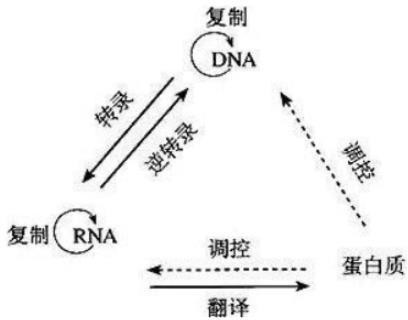 因此，选择 D 选项。考点 常识判断 科技 生物医学62、正确答案：B 解析第一步，本题考查生物医学常识并选错误项。第二步，正常人一般不会因为饥饿而发生低血糖症，这是因为正常的调节机制可维持血糖浓度 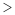 2.8mmol/L (50mg/dL)。成年人空腹时发生低血糖症往往由于葡萄糖利用过多或生成不足。因此，选择 B 选项。拓展A 项：人进食后，食物中的淀粉也就是糖分解到血液，引起血糖升高。所以糖尿病人不要多吃含淀粉类食物和含糖多的水果。可以吃粗食，要控制食量，保证血糖在正常值内。C 项：南瓜含有能抑制葡萄糖吸收的果糖，能与人体内多余的胆固醇结合，有防止胆固醇过高、预防动脉硬化的功效。现代医学研究表明，南瓜中还含有腺嘌呤、戊聚糖、甘露醇等许多对人体有益的物质，并有促进胰岛素分泌的作用。D 项：胰岛素是由胰脏内的胰岛β细胞受内源性或外源性物质如葡萄糖、乳糖、核糖、精氨酸、胰高血糖素等的刺激而分泌的一种蛋白质激素。胰岛素是机体内唯一能降低血糖的激素，同时也能促进糖原、脂肪、蛋白质合成。外源性胰岛素主要用来糖尿病治疗。考点 常识判断 科技 生物医学63、正确答案：C 解析第一步，本题考查二十四节气并选错误项。第二步，“立夏”是农历二十四节气中的第七个节气，表明夏季的开始;“夏至”在每年公历 6 月 21 日或 22日，夏至这天，太阳直射点在北回归线附近，此时，北半球太阳高度角最大，一年中影子最短，白昼时间最长。 立夏反映了季节交替变化，夏至反映的是太阳高度的变化。因此，选择 C 选项。拓展A 项：“小满”是二十四节气中夏季的第二个节气，全国北方地区麦类等夏熟作物籽粒开始灌浆饱满，但还未成熟，只是小满，还未大满。南方地区的农谚赋予小满以新的寓意：“小满不满，干断田坎”，把“满”用来形容雨水的盈缺，指出小满时田里如果蓄不满水，就可能造成田坎干裂。“小满大满江河满”反映了这一地区降雨多、雨量大的气候特征。因此，在南方地区“小满”表明降水的时间和强度，在北方常用来表明作物成熟、收成。B 项：“芒种”是二十四节气中的第九个节气，意思是有芒的麦子快收，有芒的稻子可种。中国古代将芒种分为三候：“一候螳螂生;二候鹏始鸣;三候反舌无声。”此时中国长江中下游地区将进入多雨的黄梅时节。在这一节气中，螳螂在上一年深秋产的卵因感受到阴气初生而破壳生出小螳螂;喜阴的伯劳鸟开始在枝头出现， 并且感阴而鸣;与此相反，能够学习其它鸟鸣叫的反舌鸟，却因感应到了阴气的出现而停止了鸣叫。“芒种” 体现了自然物候或农事活动。D 项：“小暑”是二十四节气中第十一个节气，指天气开始炎热，但还没到最热。“大暑”是二十四节气中第十二个节气，一年中最热的时期，气温最高，农作物生长最快，同时，很多地区的旱、涝、风灾等各种气象灾害也最为频繁。《月令七十二候集解》：“暑，热也，就热之中分为大小，月初为小，月中为大，今则热气犹大也。”故“小暑”“大暑”表明了一年之中最热的时段。二十四节气歌：春雨惊春清谷天，夏满芒夏暑相连。秋处露秋寒霜降，冬雪雪冬小大寒。每月两节不变更，最多相差一两天。考点 常识判断 人文 人文其它64、正确答案：D 解析第一步，本题考查科技常识。第二步，①“天宫二号”空间实验室于 2016 年 9 月 15 日成功发射;②“神舟十一号”飞船于 2016 年 10 月 17日成功发射，之后完成与“天宫二号”对接;③2020 年前后，中国将陆续发射空间站核心舱和科学实验舱，开始建造空间站;④“天舟一号”货运飞船于 2017 年 4 月 20 日成功发射，之后完成与“天宫二号”的对接。正确顺序为①②④③。因此，选择 D 选项。考点 常识判断 科技 科技成就65、正确答案：A 解析第一步，本题考查人文常识。第二步，“不要将你的鸡蛋全都放在一个篮子里”字面意思是，如果把鸡蛋放在一个篮子里，风险就比较大，万一失手，篮子里的鸡蛋就有可能全部打碎。这句话来自于美国经济学家詹姆斯·托宾，是指如果将财富投资到同一个地方，面对无法预知的风险，一旦失误就会损失惨重。“天有不测风云”比喻有些灾祸的发生，事先 是无法预料的，与题干意思相符。因此，选择 A 选项。拓展B 项：“鱼与熊掌不可兼得”出自孟子《鱼我所欲也》，比喻好东西不能全部拥有，提醒人们当好的东西不能兼得的时候，面对取舍时应该进行抉择。C 项：“不入虎穴，焉得虎子”出自《后汉书·班超传》，比喻不经历艰险，就不能取得成功。也指需通过实践取得真知。D 项：“舍不得孩子，套不住狼”原为方言“舍不得鞋子套不住狼”，因为晋语等方言“鞋子”叫“孩子”，于是在流传过程中俗语变形为“舍不得孩子套不住狼”。比喻要达到某一目的必须付出相应的代价，其中孩子指的是有目的性地引人上钩的食物。考点 常识判断 人文 人文其它66、正确答案：A 解析第一步，观察特征。图形均由两部分通过线连接而成，优先考虑图形之间的静态位置关系。 第二步，根据规律进行分组。题干中①④⑥两个图形由最短边连接而成，②③⑤两个图形由最长边连接而成，分为两组。 因此，选择 A 选项。考点 判断推理 图形推理 位置类 静态位置67、正确答案：C解析第一步，观察特征。组成元素相同，优先考虑动态位置。第二步，一条式，从左到右找规律。题干中的△顺时针每次移动两个格，○每次逆时针移动三个格，只有 C 项符合。因此，选择 C 选项。考点 判断推理 图形推理 位置类 动态位置 平移68、正确答案：B解析第一步，观察特征。组成元素不同，优先考虑数量类或属性类。第二步，一条式，从左到右找规律。题干图形均为轴对称图形，对称轴的条数均为 3 条，则问号处应为有 3 条对称轴的图形，只有 B 项符合。因此，选择 B 选项。拓展规律二，一条式中，图形笔画数依次为 2、1、2、1、?，呈现周期规律，因此问号处为 2 笔画图形，D 项符合。比较两个规律。常数规律优于周期规律，因此选 B 项。考点 判断推理 图形推理 属性类 对称性69、正确答案：D 解析第一步，观察特征。组成元素不同，优先考虑数量类或属性类。属性特征不明显，优先考虑数量类。 第二步，一条式，从左到右找规律。每个图形都是立体图形，第一个圆锥体是一个圆形底面和侧面两个组合而成，第二个圆柱体是由上下底面和侧面组合而成，共 3 个面，第三个图形四面体共 4 个面，依此类推，发现图 4 与图 5 也符合该规律，分别由 5 个面和 6 个面，故在“?”处选一个由 7 个面的立体图形，只有 D 项符合。因此，选择 D 选项。考点 判断推理 图形推理 数量类 面70、正确答案：B 解析第一步，明确设问内容。本题要求选出能够组成完整正方体的一项。第二步，分析选项。A 项：根据凹凸性原则，选项多面体中的斜三角应该和小长方体缺口在主体图形的一侧，排除;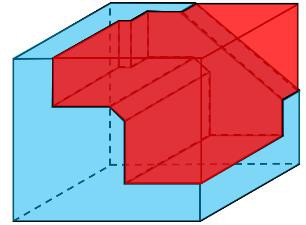 B 项：根据凹凸性原则，选项能与题干多面体拼成正方体，如下图所示：C 项：根据凹凸性原则，选项多面体中的斜三角应该和小长方体缺口在主体图形的一侧，排除;D 项：根据凹凸性原则，选项中的两个大长方体拐角处应该有一个斜向的三棱柱，排除。因此，选择 B 选项。考点 判断推理 图形推理 立体类 拼合71、正确答案：D解析第一步，看提问方式，本题属于选非题。第二步，找关键信息。①组织成员在行为或观念等诸方面与其加入的组织具有一致性;②在组织中既有理性的契约和责任感，也有非理性的归属和依赖感;③在这种心理基础上表现出对组织活动尽心尽力的行为。 第三步，辨析选项。A 项：以共产党员的标准严格要求自己，体现作为共产党员，本身与党组织具有观念上的一致性且有理性的契约关系，从而产生归属感，以共产党员的标准要求自己，不做出不符合组织的行为，符合定义;B 项：公司面临困难时，我们要不离不弃，作为公司成员，与公司具有理性契约关系，面临困难时不离不弃， 体现出强烈的非理性归属感，表现出维护公司使命感的主人翁行为，符合定义;C 项：我要每时每刻自觉维护公司的良好形象，作为公司成员，与公司具有理性契约关系，每时每刻对维护公司的形象使命铭记于心，体现对组织活动尽心尽力的行为，符合定义;D 项：母校表明个体已经毕业，即已脱离组织关系，不属于组织成员，不符合定义。因此，选择 D 选项。考点 判断推理 定义判断 单定义72、正确答案：B 解析第一步，看提问方式，本题属于选非题。第二步，找关键信息。①在静止的物体间看到了运动;②在没有连续位移的地方，看到了连续位移。 第三步，辨析选项。A 项：两岸青山相对出，意思是两岸青山对峙美景相继出现，静止的青山相对于船来说是运动的，体现了“在静止的物体间看到了运动”，符合定义;B 项：坐地日行八万里，意思是我们每天即使原地不动，也会运动八万里，但是并没有看到人在运动，不能体现“在静止的物体间看到了运动”，不符合定义;C 项：郡邑浮前浦，波澜动远空，意思是回头再看沿江两岸的大大小小的城郭，一个个都像在水边漂游浮动， 远方的天空，显得过分低垂，被汹涌的波浪冲击得忽悠悠的颤动，城郭和天空都是静止的，体现了“在静止的物体间看到了运动”，符合定义;D 项：明月却多情，随人处处行，意思是明月却是那么多情，不管人走到哪里，它都陪伴着你同行，月亮可以理解为静止的，体现了 “在静止的物体间看到了运动”，符合定义。因此，选择 B 选项考点 判断推理 定义判断 单定义73、正确答案：C 解析第一步，看提问方式，本题属于选是题。第二步，找关键信息。①甲方认为乙方“好”或“坏”;②乙方以甲方所设想的方式来对待甲方;③甲方验证了自己的假设，认为乙方就是他所认为的那样的人。 第三步，辨析选项。A 项：寒门也能出贵子，说明甲方认为乙方(寒门之子)难以成功，但乙方最终取得成功，没有成为甲方所认为的那样的人，“亦”体现了甲方没有验证自己的假设，不符合定义;B 项：严师才能出高徒，是观点性的表述，未体现“甲方验证了自己的假设”，不符合定义;C 项：出色的父亲果然会生出不一般的孩子，说明甲方认为乙方(虎父之子)会成功，且乙方最终确实取得成功，成为了甲方所认为的那样的人，“果然”体现了甲方验证了自己的假设，符合定义;D 项：慈母多败儿，是观点性的表述，未体现“甲方验证了自己的假设”，不符合定义。因此，选择 C 选项。考点 判断推理 定义判断 单定义74、正确答案：D 解析第一步，看提问方式，本题属于选是题。第二步，找关键信息。①特别需要别人依赖自己;②爱向别人提供别人不需要的关怀;③强迫别人接受自己的关怀;④使别人不能独立。第三步，辨析选项。A 项：一天没见到儿子会发疯，未体现“强迫儿子接受自己的关怀”并“使儿子不能独立”，不符合定义;B 项：给女儿喂药是为了让女儿早日痊愈，提供的是女儿需要的关怀，不符合定义;C 项：刘某住在自己家里，未体现有人“强迫刘某接受自己的关怀”并“使刘某不能独立”，不符合定义;D 项：女儿已经成年，完全可以自己在大学生活，而王某在女儿大学附近陪读，说明王某“提供女儿不需要的关怀”，从而可能“使女儿不能独立”，符合定义。因此，选择 D 选项。考点 判断推理 定义判断 单定义75、正确答案：C 解析第一步，看提问方式，本题属于选是题。第二步，找关键信息。①创建和体验虚拟世界的仿真系统;②生成可交互的三维环境;③身临其境的 360 度视角的沉浸式体验。第三步，辨析选项。A 项：张三与父亲视频，亲眼见到了埃菲尔铁塔，埃菲尔铁塔是真的，未体现①“创建和体验虚拟世界的仿真系统”，不符合定义;B 项：李四与妻子视频，亲耳听到了儿子的声音，声音是真的，未体现①“创建和体验虚拟世界的仿真系统”，不符合定义;C 项：刘五戴上特制头盔，全方位体验书桌摆进书房的效果，书桌还没购买，效果是虚拟体验，符合定义;D 项：王二看同学的旅游视频，感觉自己到了布达拉宫，景点是真实存在的，未体现①“创建和体验虚拟世界的仿真系统”，不符合定义。因此，选择 C 选项。考点 判断推理 定义判断 单定义76、正确答案：C 解析第一步，看提问方式，本题属于选非题。第二步，找关键信息。①如果一个投资者在投资行动时同多数投资者相同，那么他一定不是获利最大的;②要获得最大的利益，一定要同多数人的行为不一致。 第三步，辨析选项。A 项：和多数投资者意见相左，体现了“同多数人的行为不一致”，致富机会永远存在，体现了“获得最大的利益”，符合定义;B 项：投资者爆满的时候离场，体现了“同多数人的行为不一致”，符合定义;C 项：已经跌那么多了，该到底了，体现的是自己的想法，没有体现其他人的想法和行动，未体现“同多数人的行为不一致”，不符合定义;D 项：人弃我取，别人恐惧我贪婪，体现了“同多数人的行为不一致”，符合定义。因此，选择 C 选项。考点 判断推理 定义判断 单定义77、正确答案：D 解析第一步，看提问方式，本题属于选非题。第二步，找关键信息。①对时间不正确的知觉;②受各种因素的影响，人们对时间的感知往往不符实际。 第三步，辨析选项。A 项：一日不见，如三月兮——一天不见面，好像隔着三个月那样长久，符合定义;B 项：欢愉嫌夜短，寂寞恨更长——夜晚人在欢乐时嫌时间太短，而在孤寂时则嫌时间太长，符合定义;C 项：孤馆度日如年，风露渐变——形单影只在驿馆里觉得度日如年，符合定义;D 项：入春才七日，离家已二年——七日与二年分别为不同参照的时间概念，实际上是正确的感知信息，不符合定义。因此，选择 D 选项。考点 判断推理 定义判断 单定义78、正确答案：D 解析第一步，看提问方式，本题属于选是题。第二步，找关键信息。多定义，考查“意志强度时间衰减”，其关键信息如下：意志的强度随着自身行为的持续时间的增长而呈现负指数下降。 第三步，辨析选项。A 项：锲而舍之，朽木不折——如果不坚持做一件事，就算是腐朽的木头也无法折断，未体现“随着持续时间的增长而下降”，不符合定义;B 项：为山九仞，功亏一篑——堆九仞高的山，只缺一筐土而不能完成，比喻做事情只差最后一点没能完成， 未体现“随着持续时间的增长而下降”，不符合定义;C 项：穷且益坚，不坠青云之志——身处贫穷之境应更加坚韧，不能失去了凌云的志气，即在逆境当中也不能消沉放弃，未体现“随着持续时间的增长而下降”，不符合定义;D 项：一鼓作气，再而衰，三而竭——第一次击鼓振作了勇气，第二次击鼓勇气低落，第三次击鼓勇气就枯竭了，体现了“意志的强度随着持续时间的增长而下降”，符合定义。因此，选择 D 选项。考点 判断推理 定义判断 多定义79、正确答案：C 解析第一步，看提问方式，本题属于选是题。第二步，找关键信息。①元素指自然界中一百多种基本的金属和非金属物质，他们由一种原子组成，其原子中的每一个核子具有同样数量的质子，用一般的化学方法，不能使之分解，并且能构成一切物质;②原子是化学反应不可再分的基本微粒，原子在化学反应中不可分割，但在物理状态中可以分割，由原子核和绕核运动的电子组成。③分子由原子构成，是构成物质的一种基本粒子的名称，是单独存在，保持化学性质最小的粒子。第三步，辨析选项。A 项：原子是构成物质的最小粒子，不符合关键词原子在物理状态中可以分割，由原子核和绕核运动的电子组成，不符合定义; B 项：空气由各种细小的原子构成，关键词为原子是化学反应不可再分的基本微粒，原子在化学反应中不可分割，但是空气中二氧化碳是可以在化学反应中分割的，不符合定义;C 项：题干关键词元素的原子中每一个核子具有同样数量的质子，即具有不同数量质子的原子不是同一类元素， 符合定义;D 项：不符合关键词分子由原子构成的，只能说一氧化碳分子(CO)由一个氧原子和一个碳原子构成，不符合定义。因此，选择 C 选项。考点 判断推理 定义判断 多定义80、正确答案：A 解析第一步，看提问方式，本题属于选是题。第二步，找关键信息。①湖泊水情周期性、有节律的变化;②正常情况下，由于流域气候和下垫面等因素较稳定，湖泊多年平均水位趋于稳定数值即湖泊正常年平均水位， 湖泊年际节律以干扰因素驱动的突变性和适应干扰后的阶段稳定性为特点，无渐变趋向;而昼夜节律对生态系统影响微弱;③狭义水文节律特指月运节律与季节节律。第三步，辨析选项。A 项：降雨和来水的减少体现了月运和季节的节律影响，多雨期和少雨期的影响使得鄱阳湖的水位发生改变， 水面面积萎缩可体现水位的下降，符合定义;B 项：洪泽湖的历史年均水温和水位没有关系，而且最高与最低水温都分别在 9 月和 1 月出现，所以属于稳定的情况，不存在周期性、有节律的变化，不符合定义;C 项：洞庭湖的年降水量说的是这个地区降水的多少，没有说明洞庭湖水位的变化，不符合定义;D 项：巢湖流域的年平均气温稳定在 15—16 度之间，没有说明巢湖的水位，没有体现水情周期性、有节律的变化，不符合定义。因此，选择 A 选项。考点 判断推理 定义判断 单定义81、正确答案：A解析第一步，确定题干逻辑关系。“孤本”是指某书刊仅有一份在世间流传的版本。亦指仅存的一份未刊手稿或原物已亡佚，仅存的一份拓本。“孤本”属于“书籍”的一种，二者属于包容关系中的种属关系。第二步，辨析选项。A 项：“正方形”是“长方形”的一种，二者属于包容关系中的种属关系，与题干逻辑关系一致，符合;B 项：“蔬菜”可以在“土地”上种植，二者属于对应关系，排除;C 项：“显微镜”一般在“实验室”较为常见，二者属于对应关系，排除;D 项：有的“礼物”是“商品”，有的“商品”可以作为“礼物”，二者属于交叉关系，排除。因此，选择 A 选项。拓展在几何中，长方形(又称矩形)定义为四个内角相等的四边形，即是说所有内角均为直角。从这个定义可以得出矩形两条相对的边等长，也就是说矩形是平行四边形。正方形是矩形的一个特例，它的四个边都是等长的。同时，正方形既是长方形，也是菱形。考点 判断推理 类比推理 外延关系 包容82、正确答案：A 解析第一步，确定题干逻辑关系。“玻璃幕墙”会导致“光污染”，二者属于对应关系。“玻璃幕墙”属于人类社会的产物，“光污染”属于对自然界造成的污染。第二步，辨析选项。A 项：“汽车尾气”会导致“酸雨”，二者属于对应关系，“汽车尾气”是汽车使用时产生的废气，尾气中的二氧化硫达到一定浓度时容易导致“酸雨”的发生。“汽车尾气”属于人类社会的产物，“酸雨”属于对自然界造成的污染，与题干逻辑关系一致，符合。B 项：“海上风暴”可能会导致“海啸”，二者属于或然因果关系。但“海上风暴”非人为造成。排除。C 项：“火山喷发”会导致“地震”的发生，但“火山喷发”非人为造成，排除;D 项：“臭氧”可以用于“空气消毒”二者属于功能对应关系，排除。因此，选择 A 选项。拓展玻璃幕墙，是当代的一种新型墙体，它赋予建筑的最大特点是将建筑美学、建筑功能、建筑节能和建筑结构等因素有机地统一起来，建筑物从不同角度呈现出不同的色调，随阳光、月色、灯光的变化给人以动态的美，存在局限性，如光污染、能耗较大等问题。考点 判断推理 类比推理 内涵关系 对应83、正确答案：D 解析第一步，确定题干逻辑关系。“水泄不通”形容十分拥挤或包围得非常严密，好像连水都不能泄出，可以形容“拥挤”，二者属于对应关系。第二步，辨析选项。A 项：“洞见肺腑”形容襟怀坦白，待人诚恳，与“清晰”没有明显逻辑关系，排除;B 项：“触目惊心”指看到某种严重的情况引起内心的震动，不能用于形容事情“严重”，是形容严重事件导致的心理情况，排除;C 项：“举重若轻”指举重东西就像举轻东西那样，比喻做繁难的事或处理棘手的问题轻松而不费力，与“费力”属于反义关系，排除;D 项：“肝肠寸断”指肝肠一寸寸断开，比喻“伤心”到极点，可以用来形容“伤心”，与题干逻辑关系一致，符合。因此，选择 D 选项。考点 判断推理 类比推理 内涵关系 对应84、正确答案：A 解析第一步，确定题干逻辑关系。“成长”和“衰亡”是一个事物发展的两个阶段，二者属于反义关系。而且“成长”是正向的发展，而“衰亡” 是负向的发展。第二步，辨析选项。A 项：“坚定”和“彷徨”是对待事物的两种不同的态度，二者属于反义关系，而且“坚定”是正向态度，“彷徨”是负向态度，与题干逻辑关系一致，符合;B 项：“美好”的反义词是丑陋或糟糕，而不是“苦难”，排除;C 项：“深刻”的反义词是肤浅，而不是“纯真”，排除;D 项：“复杂”和“单纯”是一个事物的两种不同状态，二者属于反义关系，但是“复杂”是负向状态，而“单纯”是正向状态，排除。因此，选择 A 选项。考点 判断推理 类比推理 语义关系 反义85、正确答案：B第一步，确定题干逻辑关系。“老字号”和“新品牌”都是品牌，二者属于并列关系，而且“老字号”需要“传承”。第二步，辨析选项。A 项：“老传统”和“新花样”属于并列关系，但是“老传统”可以被“质疑”，而不是需要，排除;B 项：“老配方”和“新工艺”属于并列关系，而且“老配方”需要“创新”，与题干逻辑关系一致，符合;C 项：针对“老问题”可以有“新思考”，二者属于对应关系，且“老问题”与“评价”搭配不当，排除;D 项：“老物件”和“新东西”属于并列关系，“老物件”不需要“区分”，搭配不当，排除。因此，选择 B 选项。考点 判断推理 类比推理 外延关系 并列86、正确答案：D 解析第一步，确定题干逻辑关系。“人烟辐辏”指居民密集，“鸡犬相闻”指鸡鸣狗吠的声音都能听到，指人烟稠密。前两词属于近义关系，都可形容“繁盛”。第二步，辨析选项。A 项：“大国工匠”指的是工匠精神，即“专注”;“小国寡民”指政府小，不轻易劳役人民，二者不属于近义关系，排除。B 项：“筑巢引凤”是一本出版图书，“腾笼换鸟”是广东省委书记汪洋提出的，也叫“双转移战略”，二者没有明显逻辑关系，排除。C 项：“战马”和“长矛”都是作战工具，二者属于并列关系，“坚船利炮”指作战工具强大，前两词不属于近义关系，排除。D 项：“人迹罕至”指人的足迹很少到达，也指荒凉偏僻的地方;“门可罗雀”原指门外可张网捕雀，后形容为官者休官失势后，门庭冷落车马稀少，或形容事业由盛而衰，宾客稀少之况，二者都形容“荒凉”，与题干逻辑关系一致，符合。因此，选择 D 选项。考点 判断推理 类比推理 内涵关系 对应87、正确答案：C 解析第一步，确定题干逻辑关系。“效率”与“公平”是社会主义“市场经济”的两个方面，只追求“效率”会忽略“公平”，只追求“公平”会忽略“效率”，二者属于反义关系。第二步，辨析选项。A 项：“科学”与“理性”不属于反义关系，排除;B 项：“社会制度”改革的两种方式是社会“革命”与社会“改良”，但“革命”与“改良”不属于反义关系，排除;C 项：“民主集中”制是中国共产党的“组织原则”，“民主”与“集中”属于反义关系，与题干逻辑关系一致，符合;D 项：“美”与“丑”属于反义关系，“善”与“恶”属于反义关系，排除。因此，选择 C 选项。考点 判断推理 类比推理 外延关系 并列88、正确答案：D 解析第一步，确定题干逻辑关系。“鞋匠”使用“缝纫机”制造出“大头皮鞋”，三者属于对应关系，并且“鞋匠”是职业，“缝纫机”是工具， “大头皮鞋”是成品。第二步，辨析选项。A 项：“园丁”使用“洒水壶”，二者属于对应关系，并且“园丁”是职业，“洒水壶”是工具，但是“鹿角海棠”属于植物，不是“园丁”使用“洒水壶”制成的，排除;B 项：“矿工”使用“十字镐”，二者属于对应关系，并且“矿工”是职业，“十字镐”是工具，但是“钙铁榴石”属于矿石，不是“矿工”使用“十字镐”制成的，排除;C 项：“记者”使用“录音笔”进行“高端访谈”，三者属于对应关系，并且“记者”是职业，“录音笔”是工具，但是“高端访谈”是一个活动，不是“记者”使用“录音笔”制成的，排除;D 项：“厨师”使用“炒菜锅”做出“青椒炒肉”，三者属于对应关系，并且“厨师”是职业，“炒菜锅”是工具，“青椒炒肉”是成品，与题干逻辑关系一致，符合。因此，选择 D 选项。考点 判断推理 类比推理 内涵关系 对应89、正确答案：C 解析分别将选项代入题干，确定逻辑关系。A 项：“得意忘形”指高兴得控制不住自己，失去常态，形容浅薄的人稍稍得志就忘记了应持的态度;“幸灾乐祸”指人缺乏善意，在别人遇到灾祸时感到高兴，二者均形容高兴;“怨天尤人”形容遇到不称心的事情一味归咎客观，埋怨别人，“呼天号地”形容极为冤屈、怨恨或痛苦，二者无明显逻辑关系，前后逻辑关系不一致，排除。B 项：“乐极生悲”指欢乐到极点就会生出悲伤之事，与“幸灾乐祸”无明显逻辑关系，“饮恨吞声”形容忍恨含悲，不敢表露，与“怨天尤人”无明显逻辑关系，排除;C 项：“兔死狐悲”比喻因同类遭遇不幸而悲痛伤感，形容悲伤，而“幸灾乐祸”形容高兴，二者属于反义关系，“乐天知命”指以听任命运的安排为快乐，并安于自己的处境，与“怨天尤人”属于反义关系，前后逻辑关 系 一 致 ， 符 合 ; D 项：“睚眦必报”形容气量极其狭小，与“幸灾乐祸”无明显逻辑关系，“破涕为笑”指一下子停止哭泣，笑了起来，也用来形容转悲为喜，与“怨天尤人”无明显逻辑关系，排除。因此，选择 C 选项。考点 判断推理 类比推理 语义关系 反义90、正确答案：C 解析分别将选项代入题干，确定逻辑关系。A 项：“巾帼”代指女子，“须眉”代指男人，二者属于并列关系，“囚犯”对应的场所是“监狱”，二者属于场所对应关系，前后逻辑关系不一致，排除;B 项：有的“巾帼”是“英雄”，有的“英雄”是“巾帼”，二者属于交叉关系，“犯罪”和“监狱”属于因果对应关系，前后逻辑关系不一致，排除;C 项：“巾帼”指代“女子”，“铁窗”指代“监狱”，前后二者均属于对应关系，前后逻辑关系一致，符合;D 项：“巾帼”与“头饰”属于包容关系中的种属关系，“监狱”是接受“惩罚”的一处场所，二者属于对应关系，前后逻辑关系不一致，排除。因此，选择 C 选项。考点 判断推理 类比推理 内涵关系 对应91、正确答案：D 解析第一步，确定题型。根据提问方式中的“支持”，确定为加强论证。第二步，找论点和论据。论点：虚拟企业被认为是 21 世纪最具竞争力的企业运行模式。论据：虚拟企业的各成员企业有一定的自主权，有市场机会组织在一起，无利可图便自动解散，能适应快速、持续、无法预测的竞争环境。第三步，辨析选项。A 项：不明确项。现代信息技术和通讯手段为各企业间的沟通提供了便利，只是满足了虚拟企业间进行沟通的必要条件，但是否能够具有竞争力是不明确的，不具有加强作用。B 项：无关选项。只是在强调需要新的运行模式，但这种运行模式是否是虚拟企业模式，并没有提到，排除。C 项：增加反向论据。出现问题会中断整个生产链的运行，说明了虚拟企业的劣势，具有削弱作用。D 项：增加论据。集中最强设计加工与销售力量，实现对市场的快速反应，都是虚拟企业的优势，是其有竞争力的表现，具有加强作用。因此，选择 D 选项。考点 判断推理 逻辑判断 加强论证92、正确答案：A 解析第一步，确定题型。根据提问方式中的“削弱”，确定为削弱论证。第二步，找论点和论据。论点：20 到 39 岁的群体更热衷于使用智能手机中的运动类应用。论据：①该群体大部分都已经参加工作，且亚健康在改群体中较普遍，所以越来越多的白领和年轻人更注重身体健康;②年轻人肥胖率占比较高，而年轻人对美的追求远远超过中老年人，所以他们更在乎运动;③该年龄段的用户群体也更熟悉智能手机的操作。第三步，辨析选项。A 项：削弱论点。该项指出年轻人沉迷于智能手机中的游戏，而非运动类应用，否定了 20 到 39 岁的群体他们更热衷于运动类应用，具有削弱作用。B 项：加强论据。“许多年轻人长期加班，睡眠远远不足”，可以推出亚健康在该群体中较普遍，加强了论据①，不具有削弱作用。C 项：无关选项。此选项说明了年轻人不坚持运动会引发亚健康问题，强调年轻人亚健康的原因，与论点中 20到 39 岁群体更热衷使用智能手机中的运动类应用无关，与论题不一致，无关选项，排除。D 项：加强论据。加强了论据②，说明了年轻人肥胖率占比较高的原因，排除。因此，选择 A 选项。考点 判断推理 逻辑判断 削弱论证93、正确答案：D 解析第一步，确定题型。根据提问方式中的“支持”，确定为加强论证。第二步，找论点和论据。论点：如果人们能够适量摄入并保证饮食多样性，意大利面对人们的身体健康大有裨益。 论据：无。第三步，辨析选项。A 项：增加反向论据。该项指出“面条导致肥胖”，故意大利面对人体的健康有害处，具有削弱作用。B 项：不明确项。“没有研究显示”不代表实际情况也一定如此，故不明确，不具有加强作用。C 项：不明确项。该项只是提到“地中海饮食”采用橄榄油，但并不确定意大利面一定也采用橄榄油，并且橄榄油对人体有益也不等于意大利面对人体有益，不具有加强作用。D 项：增加论据。该项指出“酌量食用意大利面都能够维持人们理想的体脂率”，说明对人体有益，具有加强作用。因此，选择 D 选项。考点 判断推理 逻辑判断 加强论证94、正确答案：B 解析第一步，确定题型。依据题干特征和提问方式，确定为归纳推理。 第二步，辨析选项。A 项：题干只是提到“家长的投入对子女学业投入具有显著的正向预测作用”，但“有预测作用”并不是“必然会造成影响”，表述过于绝对，排除;B 项：根据“家长投入程度随子女学段升高而降低”可得出“多数家长对子女教育投入的减少，意味着子女学段的升高”，可以推出;C 项：题干中并没有提及家中学习环境的创设、形成和学校、社区之间的联系，排除;D 项：根据“部分通过子女学业心理需要的满足这一中介变量产生作用”可得出“子女学业心理需要的满足” 并不是“影响其学业投入的内驱和首要因素”，表述过去绝对，排除。因此，选择 B 选项。考点 判断推理 逻辑判断 归纳推理95、正确答案：D 解析第一步，确定题型。根据提问方式中的“支持”，确定为加强论证。第二步，找论点和论据。论点：数学能力没有天赋，只能是文化的产物。论据：无。第三步，辨析选项。A 项：削弱论点。“10~12 个月的婴儿已经知道 3 个黑点和 4 个黑点是不一样的”，证明人类自出生以来就具有一定的数学能力，具有削弱作用，排除。B 项：削弱论点。该项指出大脑的生长模式早已由基因“预设”，说明数学能力是有天赋的，具有削弱作用，排除。C 项：无关选项。首先大猩猩、海豚和大象等动物不属于人类，其次它们经过人为训练后能处理数学问题，不能推出它们在刚出生时是否已经具有处理数学问题的能力，所以 C 选项既不能支持心理学家的观点，也不能支持反对者的观点，属于无关选项，排除D 项：增加论据。因为绝大多数的原始部落文化落后，而缺少了文化教育之后，人们的数学能力只能表示 5 以下甚至更少的数量，支持了反对者的论点，具有加强作用。因此，选择 D 选项。考点 判断推理 逻辑判断 加强论证96、正确答案：D 解析第一步，确定题型。根据题干关联词“如果……那么……”等，确定为翻译推理。第二步，翻译题干。①B(¬鸟)→A(哺乳动物)②C(哺乳动物)或 A(哺乳动物)③B(¬鸟)→D(¬鱼)④D(鱼)或 E(¬昆虫)⑤E(¬昆虫)→B(¬鸟) 第三步，进行推理。A 项：动物 B 不是鸟，是对①的“肯前”，根据“肯前必肯后”可以推出“A 是哺乳动物”，根据题干要求所有动物都只能归属一种门类，则 C 一定不是哺乳动物，排除 A 项;B 项：动物 A 是哺乳动物，根据题干要求“所有动物都只能归属一种门类”，则 C 一定不是哺乳动物，排除 B项;C 项：动物 D 不是鱼，是对③的“肯后”，根据“肯后不必然”无法推出其它，D 不是鱼，是对④的或关系一支的否定，根据“否定肯定式”，得到 E 不是昆虫，根据⑤可得 B 不是鸟，根据①可得 A 是哺乳动物，A 是哺乳动物，根据题干要求“所有动物都只能归属一种门类”，则 C 一定不是哺乳动物，排除 C 选项;D 项：动物 E 是昆虫，是对④的或关系一支的否定，根据“否定肯定式”，得到 D 是鱼，这是对③的“否后”，根据“否后必否前”可得 B 是鸟，这是对①的“否前”，否前可以得到可能性结论，即 A 可能不是哺乳动物，根据题干要求所有动物都只能归属一种门类，则 C 可能是哺乳动物，故该项可以得到“动物 C 是哺乳动物”。因此，选择 D 选项。拓展经讨论，该题目存在不严谨之处，即题干条件“下列动物如果只能归属一种门类”存在歧义：(1)第一种理解为“下列动物只能归属一种门类，存在多个动物属于同种门类的情况”，在该种理解下，无唯一答案;(2)第二种理解为“一种动物只能归属一种门类，且一种门类下只有一种动物”，本解析采用第二种理解，选择 D选项。考点 判断推理 逻辑判断 翻译推理97、正确答案：D解析第一步，确定题型。根据提问方式中的“质疑”，确定为削弱论证。第二步，找论点和论据。论点：尽管“互联网+科普”令科学知识的获取和传播方式发生了很大变化,但这不是对科普传播的一种颠覆, 而是显示了公民科学素养的提升。论据：浅阅读、视频直播以及游戏互动等方式,使得如今获取科学知识的渠道越来越多、门槛也越来越低。第三步，辨析选项。A 项：无关选项。该项说明的是“用户了解科学热点事件主要渠道有哪些”，论点论述的是获取和传播知识的方式显示了公民素养的提升，论题不一致，排除。B 项：不明确项。该项“在许多热点事件的传播过程中，公众很难见到权威科学家的身影”，说明公民所获得的知识很多时候可能不是权威的，但不代表公民科学素养就没有提升，不具有削弱作用。C 项：无关选项。该项中“用户普遍乐于通过图文资讯这样轻松愉悦的形式获取知识”强调的是用户喜欢获取知识的方式的问题，论题不一致，排除。D 项：增加反向论据。该项中强调的是转发者转发科普内容是为本人形象加分，而非是为了提高科学素养，具有削弱作用。因此，选择 D 选项。考点 判断推理 逻辑判断 削弱论证98、正确答案：D解析第一步，确定题型。依据题干特征和提问方式，确定为归纳推理。 第二步，辨析选项。A 项：题干只提及抗生素会使细菌产生耐药性，并未提及基因突变是耐药性泛滥成灾的根本原因，排除; B 项：题干只是提及“突变自身的有害效果更加重要”，并不等于是“通过”基因突变的方式来削弱抗生素，排除;C 项：细菌产生耐药性的萌芽，但这些萌芽不足以抵御正常剂量抗生素，不代表细菌产生耐药性后，抗生素无法攻击病菌，排除;D 项：抗生素在大规模医用之前，等于“如果没有抗生素滥用”的情况，耐药效果对细菌几乎没有意义，说明“耐药性不会快速蔓延开来”，可以推出。因此，选择 D 选项。考点 判断推理 逻辑判断 归纳推理99、正确答案：B 解析第一步，确定题型。根据提问方式中的“反驳”，确定为削弱论证。第二步，找论点和论据。论点：可以用运动、喝热水、泡澡等方式提高体温来抗癌。论据：人体最容易罹患癌的器官包括肺、胃、大肠、乳腺等都是体温较低的部位，心脏之类的“高温器官”不 容易得癌症。第三步，辨析选项。A 项：增加反向论据。该项以口腔和直肠为例来反驳题干论点，具有削弱作用。B 项：否定论点。该项提到“人的体温存在精准的调控机制”，说明很难通过外在因素调整体温，同时“脏器之间没有明显的温度差异”，说明不同脏器之间罹癌率不同不是因为体温不同的原因，具有削弱作用。C 项：不明确项。该项提到可靠性数据不足，但不能必然否定高温抗癌的说法，不具有削弱作用，排除。D 项：削弱论据。该项提到心脏很少发生恶性肿瘤不是因为高温而是因为细胞不再分裂增殖，具有削弱作用。第四步，强弱比较。A 项是以口腔、直肠作为反例来削弱论点，D 项是否定了论据的成立，而 B 项是直接否定了论点，削弱力度最强。因此，选择 B 选项。考点 判断推理 逻辑判断 削弱论证100、正确答案：C解析第一步，确定题型。根据提问方式中的“前提”，确定为加强论证。第二步，找论点和论据。论点：乌龟有壳是适应环境的表现，只不过不是为了保护，而是为了向地下挖洞。论据：①某国际古生物学研究团队最新报告称，在 2.8 亿年前生活在南非的正南龟是现代乌龟的祖先，它们是在二叠纪至三叠纪大规模物种灭绝事件中幸存下来的。②当时，为了躲避严酷的自然环境，它们努力向地下挖洞，同时为保证前肢的挖掘动作足够有力，身体需要一个稳定的支撑，从而导致了肋骨不断加宽。第三步，辨析选项。A 项：无关选项。“现代乌龟继承了正南龟善于挖洞的某些习性”，强调乌龟挖洞的习性，不能推出乌龟壳的来源，乌龟壳的作用。故与论点论题不一致，排除。B 项：无关选项。“只有挖洞才能从大规模物种灭绝事件中幸存”，强调挖洞可以从大规模灭绝事件中幸存，但是与乌龟壳是如何进化来的，以及乌龟壳的作用无关。故与论点论题不一致，排除。C 项：建立联系。“龟壳是由乌龟的肋骨逐渐加宽后进化而来的”，题干中论据部分提到正南龟为了挖洞导致了肋骨不断加宽，论点提到“乌龟有壳是适应环境的表现，只不过不是为了保护，而是为了向地下挖洞”。在肋骨加宽与乌龟有壳之间建立了联系，具有加强作用，当选。D 项：增加论据。“正南龟前肢足够有力因而并不需要龟壳保护”，增加了一个新论据，肯定了论点“乌龟有壳不是为了保护”，具有加强作用，但增加论据不是前提，排除。因此，选择 C 选项。考点 判断推理 逻辑判断 加强论证101、正确答案：A 解析第一步，本题考查基期量中基期量比较问题。第二步，定位文字材料第一段“2014 年我国实施‘单独两孩’生育政策，出生人口 1687 万人，比上年增加 47万人”;“2017 年我国出生人口 1723 万人，虽然比上年减少 63 万人，但比‘十二五’时期年平均出生人口多出 79 万人”。第三步，根据基期量=现期量-增长量，2013 年我国出生人口为 1687-47=1640(万人)，“十二五”时期年平均出生人口为 1723-79=1644(万人)，2013 年我国出生人口与“十二五”时期年平均出生人口差为 1640-1644=-4(万人)，即减少 4 万人。因此，选择 A 选项。考点 资料分析 基期与现期 基期量 基期量比较102、正确答案：D 解析第一步，本题考查增长率计算问题。第二步，定位第一段文字材料，2014 年我国实施“单独两孩”生育政策，出生人口 1687 万人……2016 年实施“全面两孩”生育政策，出生人口 1786 万人，比上年增加 131 万人。第三步，根据基期量=现期量-增长量，可得 2015 年出生人口为 1786-131=1655(万人 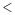 1687，则同 比降低，排除 AC 选项，根据减少 (基期量-现期量)/基期量，观察选项首位数字各不相同，将分母从左 向右截取前两位，数据较为接近，分子不再截位可 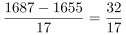 ，直除首位商 1。 因此，选择 D 选项。考点 资料分析 增长率 增长率计算类 增长率计算103、正确答案：B 解析第一步，本题考查简单计算中的和差类。第二步，定位第一段文字材料，2016 年出生率与“十二五”时期年平均出生率相比，提高了 0.84 个千分点，2017 年出生率为 12.43‰，比上一年降低 0.52 个千分点。第三步，2016 年出生率为 12.43‰+0.52‰=12.95‰，“十二五”时期年平均出生率为 12.95‰-0.84‰=12.11‰。(或由于选项精确度与材料一致，且尾数各不相同，考虑用尾数法，3+2-4=1，以 1 结尾) 因此，选择 B 选项。考点 资料分析 简单计算 和差类104、正确答案：C 解析第一步，本题考查现期比重计算中求部分量。第二步，定位第一段文字材料，“2016 年出生人口 1786 万人，2017 年二孩占全部出生人口的比重达到 51.2%，比 2016 年的占比提高了 11 个百分点”。第三步，2016 年二孩占全部出生人口比重为 51.2%-11%=40.2%，根据 部分量=整体量 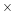 比重，可得 2016 年二 孩出生人口为 1786×40.2%≈18×40=720(万人)。 因此，选择 C 选项。考点 资料分析 比重 现期比重计算 求部分量105、正确答案：D 解析第一步，本题考查综合分析问题，且需选出正确的一项。第二步，A 选项，现期比重和基期比重的计算，定位文章第一段和第二段，“2016 年、2017 年出生人口分别为1786、1723 万人， 2017 年山东人口 174.98 万人，比 2016 年减少 2.08 万人，”可计算出 2016 年比重为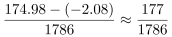 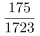 ，2017 年比重为 ，可得，只有 2017 年比重超过 10%，2016 年未超过 10%， 错误。B 选项，比重计算，定位第二段和第三段，可得出 2016 年度广东人口≈152 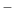 222 130，2017 年湖北人口为 74.27， 可得比重 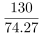 ，首位小于 2，错误。 C 选项，直接读数，定位第三段，2017 年广东人口增量最大，增量为 22.18 万人，安徽、四川、河北出生人口增量超过 5 万，所以超过 5 万的 4 个，错误。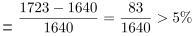 D 选项，增长率计算，定位第一段，2017 年出生人口 1723 万人，2014 年出生人口 1687 万人，比上年增加 47 万人，根据 基期 现期 增长量，可得 2013 年=1687-47=1640，根据 增长 (现期 基期量)/基 期量，可得增长率 ，正确。因此，选择 D 选项。考点 资料分析 综合分析类 综合分析106、正确答案：B 解析第一步，本题考查现期比重计算中求比重。第二步，定位文字材料第一段，“2017 年全国举办马拉松赛事达 1102 场，其中，中国田径协会举办的 A 类赛事 223 场，B 类赛事 33 场”。第三步，根据 比 部分量/整体量，则 2017 年中国田径协会举办的 A 类与 B 类赛事占全国举办马拉松赛事的比例 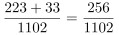 ，直除首两位商 23。 因此，选择 B 选项。考点 资料分析 比重 现期比重计算 求比重107、正确答案：B 解析第一步， 本题考查增长率计算。第二步，定位柱状图，2011 年我国马拉松赛事场次 22 场，2017 年为 1102 场。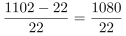 第三步， 根据 增长率= ( 现期量- 基期量) /基期量 ， 选项较为接近， 应精确计算， 代入数据可得， ，直除首两位商 49。因此，选择 B 选项。拓展A 比 B 增加(多/提高/扩大)多少倍，是增长率计算题型，而非倍数。考点 资料分析 增长率 增长率计算类 增长率计算108、正确答案：B 解析第一步，本题考查增长率计算。第二步，定位文字材料第一段“2017 年马拉松赛事的参与人次达到了 498 万人次，2016 年、2015 年马拉松赛事的参与人次分别为 280 万人次、150 万人次”。第三步，根据 增长率=(现期量-基期量)/基期量，数据本身不大，不再截位处理数据。代入数据可得：2017 年 同 比 增 速 与 2016 年 同 比 增 速 的 差 值 为 ：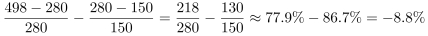 ，即慢了 9 个百分点左右。 因此，选择 B 选项。考点 资料分析 增长率 增长率计算类 增长率计算109、正确答案：D 解析第一步， 本题考查基期量差值计算。第二步，定位文字材料第五段，“在中国田径协会认证的 A 类、B 类赛事中，2017 年全程马拉松项目完赛 26.89万人次，同比增长 10.61%;半程马拉松项目完赛 45.29 万人次，同比减少了 0.03 万人次”。第三步， 根据 基期量=现期量/(1+增长率) 与 基期量=现期量+减少量，将分母从左向右截取前三位， 分子不动， 代入数据可得， 2016 年全程马拉松项目完赛人次比同期半程马拉松项目完赛人次约多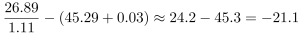 (万)。 因此，选择 D 选项。考点 资料分析 基期与现期 基期量 基期量和差计算110、正确答案：C 解析第一步，本题考查综合分析问题，且需选出正确的一项。第二步，A 选项，增长量计算，定位第二段文字材料，“2017 年度产业总规模达 700 亿元，比去年同期增长约20%”，20%= 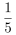 ，利用增长量计算 n+1 原则可得，所求增长量 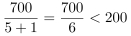 (亿元)，错误。 B 选项，求整体量，定位文字材料最后一段，“2017 年参加中国田径协会认证赛事中，江苏共有 76469 人参赛，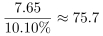 在全国占比 10.10% ” ， 根据 整体量= 部分量/ 比重， 76469 人≈ 7.65 万人， 则 2017 年全国跑者数量为 (万人 75(万人)，错误。 C 选项，和差类，定位柱状图，2011 年至 2016 年马拉松赛事场次之和为 22+33+39+51+134+328=607(场)，2017 年赛事场次的 50%为 1102×50%≈551(场)，前 后者，正确。 D 选项，直接读数，定位第三段文字材料，“2017 年赛事规模排名前三的省份为浙江省、江苏省和广东省”不包括北京市，错误。因此，选择 C 选项。考点 资料分析 综合分析类 综合分析111、正确答案：A 解析第一步，本题考查简单比较中和差比较问题。 第二步，定位表 1。第三步，根据注释“逆差指的是在国际收支上，一定时期内支出大于收入的差额”，A 选项，逆差为 31584-15407=16177;B 选项，逆差为 30030-13918=16112;C 选项，逆差为 27127-13617=13510;D 选项，逆差为 26591-13461=13130。比较可得，A 选项(16177)最大。因此，选择 A 选项。考点 资料分析 简单比较 和差比较112、正确答案：C 解析第一步，本题考查基期量计算。第二步，定位表格材料 2，“2017 年我国保险和养老金服务进出口额为 976 亿元人民币，同比增长-13.9%”。第三步，根据 基期量=现期量/(1+增长率)，结合选项数据出现首两位相同，精确计算，则 2016 年我国保险和养老金服务进出口额为 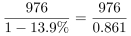 ，直除首三位商 113。 因此，选择 C 选项。考点 资料分析 基期与现期 基期量 基期量计算113、正确答案：C 解析第一步，本题考查基期比重计算。第二步，定位表格材料 1 中第二行数据，可知 2016 年服务进口额为 30030 亿元人民币，再定位表格材料 2 中倒数第二行最后两个数据，可知 2017 年个人、文化和娱乐服务进口额为 186.0 亿元人民币，其同比增长率为 30.8%。第三步，根据 基期量=现期量/(1+增长率) 及 2017 年个人、文化和娱乐服务进口额的相关数据可得 2016 年个人、文化和娱乐服务进口额约为 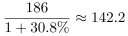 ;再利用比重公式可知 2016 年个人、文化和娱乐服务进口额占服务进口额的比重 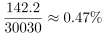 ，与选项 C 最为接近。 因此，选择 C 选项。考点 资料分析 比重 基期比重计算114、正确答案：B 解析第一步，本题考查基期量比较，且需选出错误的一项。 第二步，定位表格材料 2。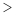 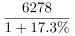 第三步，根据 基期量=现期量/(1+增长率)，分母大小接近，分子相差较大，只需比较分子大小即可，即“瘦死的骆驼比马大” 。A 选项中， 旅行 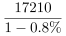 ， 运输 ， 其他商业服务 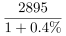 ， 17210 6278 2895，旅行 运输 其他商业服务，A 正确。B 选项中，知识产权使用费 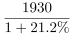 ，建筑 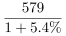 ，运输 ，6278 1930 579，运输 知识产权费 建筑，B 错误。C 选项中，运输为 ，金融服务 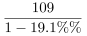 ，加工服务 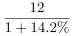 ，6278 109 12，运输 金融服务 加工服 务，C 正确。D 选项中，建筑 ，金融服务 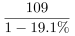 ，加工服 ，579 109 12， 建 金融服 加工服务，D 正确。 因此，选择 B 选项。考点 资料分析 基期与现期 基期量 基期量比较115、正确答案：C 解析第一步，本题考查综合分析问题，且需选出正确的一项。第二步，A 选项，无中生有，定位表格材料 1，只给出 2011—2017 年我国服务业进出口一直处于逆差，但不是我国进出口一直处于逆差，无法判断，错误。B 选项，基期量和差计算，定位表格材料 2，2017 年我国建筑服务业进出口实现顺差=1618-579=1039(亿元人民币)，又根据进出口的增长率不同，则 2016 年顺差≠1039 亿元人民币，错误。C 选项，和差比较，定位表格材料 3，2017 年其他服务业实现顺差=4157-2895=1262，较其他服务业实现的顺差都多，正确。D 选项，比重比较，定位表格材料 2，根据 比 部分量/整体量，整体量一致，则只需找部分量即可，即转 化为读数比较，2017 年，个人、文化和娱乐服务的进出口额 237 亿元人民币<别处未提及的政府服务的进出口 额 348 亿元人民币，则别处未提及的政府服务的进出口额占比不是最小，错误。因此，选择 C 选项。考点 资料分析 综合分析类 综合分析116、正确答案：C 解析第一步，本题考查简单计算中和差类。第二步，定位文字材料第一段，“2017 年我国成年国民图书阅读率为 59.1%，比上年增加 0.3 个百分点;报纸阅读率为 37.6%，比上年降低 2.1 个百分点;期刊阅读率为 25.3%，比上年增加 1 个百分点”。第三步，2016 年我国成年国民报纸阅读率为 37.6%+2.1%=39.7%，期刊阅读率为 25.3%-1%=24.3%，两者相差 39.7%-24.3%=15.4%，即高 15.4 个百分点。因此，选择 C 选项。考点 资料分析 简单计算 和差类117、正确答案：D 解析第一步，本题考查简单排序比较。第二步，定位文字材料第二段。“2017 年网络在线阅读接触率为 59.7%，比上年增加 4.4 个百分点;手机阅读接触率为 71.0%，比上年增加 4.9 个百分点;电子阅读器阅读接触率为 14.3%，比上年增加 6.5 个百分点;平板电脑阅读接触率为 12.8%，比上年增加 2.2 个百分点”。第三步，2016 年网络在线阅读接触率为 59.7%-4.4%=55.3%;手机阅读接触率为 71.0%-4.9%=66.1%;电子阅读器阅读接触率为 14.3%-6.5%=7.8%;平板电脑阅读接触率为 12.8%-2.2%=10.6%，则正确排序为手机阅读接触率>网络在线阅读接触率>平板电脑阅读接触率>电子阅读器阅读接触率。因此，选择 D 选项。考点 资料分析 简单比较 排序比较118、正确答案：A 解析第一步，本题考查增长率计算比较。第二步，定位表格材料“报纸”所在行。第三步，各年份成年国民人均报纸阅读量均比上年有所下降，求同比降速最快，即为求同比减少率最大。根据减少率=(基期量-现期量)/基期量，则各年份成年国民人均报纸阅读量同比减少率分别为，2014 年：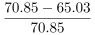 = 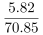 ; 2015 年 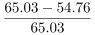 = 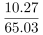 ; 2016 年： 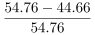 = 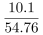 ; 2017 年： 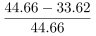 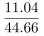 = ，根据分数性质，分子大分母小分数值大，可知同比减少率最大的为 2017 年，即降速 最快。因此，选择 A 选项。考点 资料分析 增长率 增长率比较类 增长率计算比较来源119、正确答案：B 解析第一步，本题考查现期平均数计算中的求单平均数。第二步，定位表格材料“期刊”所在行。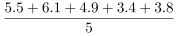 第 三 步 ， 根 据 平 均 数 = 总 数 / 总 个 数 ， 对 数 据 进 行 截 位 处 理 ， 则 五 年 平 均 水 平 约 为 = 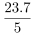 =4.74。超过这五年平均水平的年份有 2013 年(5.51 份)、2014 年(6.07 份)、2015 年(4.91 份)，共计 3 年。 因此，选择 B 选项。考点 资料分析 平均数 现期平均数计算 单平均数120、正确答案：C 解析第一步，本题考查综合分析问题，且需选出正确的一项。第二步，A 选项，增长率读数比较，定位表格材料“电子书”所在行，2017 年 2016 年(3.21)，并非逐年上升，错误。 B 选项，增长率计算比较，定位文字材料第一段，2017 年我国成年国民图书阅读率为 59.1%，比上年增加 0.3个百分点， 则 2016 年我国成年国民阅读率为 59.1% - 0.3% = 58.8% ， 而 2016 年网络在线阅读接触率为59.7%-4.4%=55.3%，则 2016 年国民图书阅读率大于网络在线阅读接触率，错误。C 选项，增长率计算比较，定位表格材料，2015 年和 2016 年我国成年国民人均期刊阅读量是下降的，增速为负， 只需要比较 2014 年和 2017 即可， 根据增长率= ( 现期量- 基期量) / 基期量， 可得 2014 年增长率为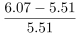 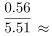 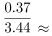 = 10.2%，2017 年为 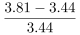 = 10.8%，2017 年的增长率是最高的，正确。 D 选项，简单比较，定位文字材料第三段“传统纸质媒介中，2017 年我国成年国民人均每天阅读纸质图书时长为 20.38 分钟，人均每天阅读报纸时长为 12.00 分钟，人均每天阅读期刊时长为 6.88 分钟”。20.38>12.00+6.88=18.88，错误。因此，选择 C 选项。